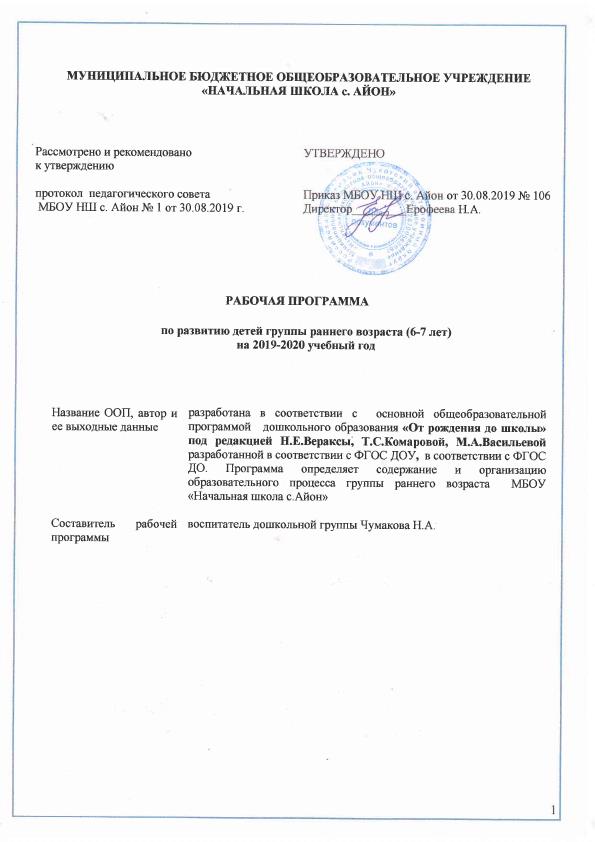 Содержание1. Целевой раздел1.1.Пояснительная записка         Рабочая  программа по развитию детей  подготовительной   группы (Далее - Программа) разработана в соответствии с  основной общеобразовательной программой   дошкольного образования «От рождения до школы»  под редакцией Н.Е.Вераксы, Т.С.Комаровой, М.А.Васильевой разработанной в соответствии с ФГОС ДОУ,  в соответствии с ФГОС ДО. Программа определяет содержание и организацию образовательного процесса подготовительной группы  муниципального бюджетного  образовательного учреждения  «Начальная школа с.Айон  (Далее МБОУ НШ с.Айон) Нормативной базой для составления рабочей программы  МБОУ НШ с.Айон   являются:  Федеральным Законом от 29.12.2012 № 273-ФЗ «Об образовании в Российской Федерации»;Федеральным государственным образовательным стандартом дошкольного образования, утверждённый приказом Министерства образования и науки РФ от 17 октября 2013 г. № 1155 (далее - ФГОС ДО);Порядком организации и осуществления образовательной деятельности по основным общеобразовательным программам – образовательным программам дошкольного образования, утвержденным приказом Министерства образования и науки РФ от 30 августа 2013 г. № 1014;СанПин 2.4.1.3049-13 «Санитарно-эпидемиологические требования к устройству, содержанию и организации   режима работы дошкольных образовательных организаций». (Постановление Главного государственного  санитарного врача РФ    от 27 августа 2015 г. N 41 "О внесении изменений в СанПиН 2.4.1.3049-13 "Санитарно-эпидемиологические требования к устройству, содержанию и организации режима работы дошкольных образовательных организаций").Постановление  Правительства Российской Федерации от 5 августа 2013 г. № 662 «Об осуществлении мониторинга системы образования».Основной  образовательной программой  дошкольного образования «От рождения до школы» авторов Н.Е.Вераксы, Т.С.Комаровой, М.А.Васильевой и др.;Цели, задачи  и принципы реализации ПрограммыЦелью Программы является проектирование социальных ситуаций развития ребенка и развивающей предметно-пространственной среды, обеспечивающих позитивную социализацию, мотивацию и поддержку индивидуальности детей через общение, игру, познавательно-исследовательскую деятельность и другие формы активности. Цели Программы достигаются через решение следующих задач:•	охрана и укрепление физического и психического здоровья детей, в том числе их эмоционального благополучия;•	обеспечение равных возможностей для полноценного развития каждого ребенка в период дошкольного детства независимо от места проживания, пола, нации, языка, социального статуса;•		создание благоприятных условий развития детей в соответствии с их возрастными и индивидуальными особенностями, развитие способностей и творческого потенциала каждого ребенка как субъекта отношений с другими детьми, взрослыми и миром;•		объединение обучения и воспитания в целостный образовательный процесс на основе духовно-нравственных и социокультурных ценностей, принятых в обществе правил и норм поведения в интересах человека, семьи, общества;•	формирование общей культуры личности детей, развитие их социальных, нравственных, эстетических, интеллектуальных, физических качеств, инициативности, самостоятельности и ответственности ребенка, формирование предпосылок учебной деятельности;•	формирование социокультурной среды, соответствующей возрастным и индивидуальным особенностям детей;•		обеспечение психолого-педагогической поддержки семьи и повышение компетентности родителей (законных представителей) в вопросах развития и образования, охраны и укрепления здоровья детей;•	обеспечение преемственности целей, задач и содержания дошкольного общего и начального общего образования.Решение обозначенных в Программе целей и задач воспитания возможно только при систематической и целенаправленной поддержке педагогом различных форм детской активности и инициативы. От педагогического мастерства каждого воспитателя, его культуры, любви к детям зависят уровень общего развития, которого достигнет ребенок, степень прочности приобретенных им нравственных качеств. Заботясь о здоровье и всестороннем воспитании детей, педагоги дошкольных образовательных учреждений совместно с семьей должны стремиться сделать счастливым детство каждого ребенка.Программа строится на принципе культуросообразности.  Реализация этого принципа обеспечивает учёт национальных ценностей и традиций в образовании, восполняет недостатки духовно-нравственного и эмоционального воспитания ребёнка. Образование рассматривается как процесс приобщения ребенка к основным компонентам человеческой культуры (знание, мораль, искусство, труд).Значимые для разработки и реализации Программы характеристики     В области содержания и организации образовательного процесса  Программа учитывает следующие объективные  специфические (национально-культурные, демографические, климатические и др.) особенности осуществления  образовательного процесса: 1.2.1  Демографические особенности: Анализ социального статуса семей выявил, что в  подготовительной  группе  воспитываются дети  из полных -50%, из неполных  - 50 % , многодетных  - 25% . Основной состав родителей – малообеспеченные, с высшим (0%) и средне- специальным  профессиональным ( 50%) , без образования – (50%)1.2.2.  Национально – культурные особенности:Обучение и воспитание в ДОУ осуществляется на русском языке.Контингент воспитанников проживает в условиях села. Реализация регионального компонента осуществляется через знакомство с национально-культурными особенностями Чукотского АО, с.Айон. Знакомясь с родным краем, его достопримечательностями, ребенок учится осознавать себя, живущим в определенный временной период, в определенных этнокультурных условиях. Данная информация реализуется через целевые прогулки, беседы, проекты1.2.3. Климатические особенности:При организации образовательного процесса учитываются климатические особенности региона:  время начала и окончания тех или иных сезонных явлений  и интенсивность их протекания;  длительность светового дня; погодные условия и т. д.  Основными чертами климата являются: холодная зима и полярные ночи.В режим дня группы ежедневно включены бодрящая гимнастика, упражнения для профилактики плоскостопия, дыхательная гимнастика. В теплое время года – жизнедеятельность детей, преимущественно, организуется на открытом воздухе.Исходя из климатических особенностей региона, график образовательного процесса составляется в соответствии с выделением двух периодов:1. холодный период: учебный год (сентябрь-май, составляется определенный режим дня и расписание непрерывной  образовательной деятельности;2. теплый  период (июнь-август, для которого составляется другой режим дня)  1.2.4.  Возрастные особенности  развития детей 6-7 лет.В сюжетно-ролевых играх дети подготовительной к школе группы начинают осваивать сложные взаимодействия людей, отражающие характерные значимые жизненные ситуации, например, свадьбу, рождение ребенка, болезнь, трудоустройство и т. д.Игровые действия становятся более сложными, обретают особый смысл, который не всегда открывается взрослому. Игровое пространство усложняется. В нем может быть несколько центров, каждый из которых поддерживает свою сюжетную линию. При этом дети способны отслеживать поведение партнеров по всему игровому пространству и менять свое поведение в зависимости от места в нем. Так, ребенок уже обращается к продавцу не просто как покупатель, а как покупатель-мама или покупатель-шофер и т. п. Исполнение роли акцентируется не только самой ролью, но и тем, в какой части игрового пространства эта роль воспроизводится. Образы из окружающей жизни и литературных произведений, передаваемые детьми в изобразительной деятельности, становятся сложнее. Рисунки приобретают более детализированный характер, обогащается их цветовая гамма. Более явными становятся различия между рисунками мальчиков и девочек. Мальчики охотно изображают технику, космос, военные действия и т. п. Девочки обычно рисуют женские образы: принцесс, балерин, моделей и т.д. Часто встречаются и бытовые сюжеты: мама и дочка, комната и т. д. При правильном педагогическом подходе у детей формируются художественно-творческие способности в изобразительной деятельности.Изображение человека становится еще более детализированным и пропорциональным. Появляются пальцы на руках, глаза, рот, нос, брови, подбородок. Одежда может быть украшена различными деталями.Дети подготовительной к школе группы в значительной степени освоили конструирование из строительного материала. Они свободно владеют обобщенными способами анализа, как изображений, так и построек; не только анализируют основные конструктивные особенности различных деталей, но и определяют их форму на основе сходства со знакомыми им объемными предметами. Свободные постройки становятся симметричными и пропорциональными, их строительство осуществляется на основе зрительной ориентировки. Дети быстро и правильно подбирают необходимый материал. Они достаточно точно представляют себе последовательность, в которой будет осуществляться постройка, и материал, который понадобится для ее выполнения; способны выполнять различные по степени сложности постройки, как по собственному замыслу, так и по условиям.В этом возрасте дети уже могут освоить сложные формы сложения из листа бумаги и придумывать собственные, но этому их нужно специально обучать. Данный вид деятельности не просто доступен детям — он важен для углубления их пространственных представлений.Усложняется конструирование из природного материала. Дошкольникам уже доступны целостные композиции по предварительному замыслу, которые могут передавать сложные отношения, включать фигуры людей и животных в различных условиях.У детей продолжает развиваться восприятие, однако они не всегда могут одновременно учитывать несколько различных признаков.Развивается образное мышление, однако воспроизведение метрических отношений затруднено. Это легко проверить, предложив детям воспроизвести на листе бумаги образец, на котором нарисованы девять точек, расположенных не на одной прямой. Как правило, дети не воспроизводят метрические отношения между точками: при наложении рисунков друг на друга точки детского рисунка не совпадают с точками образца.Продолжают развиваться навыки обобщения и рассуждения, но они в значительной степени еще ограничиваются наглядными признаками ситуации.Продолжает развиваться воображение, однако часто приходится констатировать снижение развития воображения в этом возрасте в сравнении со старшей группой. Это можно объяснить различными влияниями, в том числе и средств массовой информации, приводящими к стереотипности детских образов.Продолжает развиваться внимание дошкольников, оно становится произвольным. В некоторых видах деятельности время произвольного сосредоточения достигает 30 минут.У дошкольников продолжает развиваться речь: ее звуковая сторона, грамматический строй, лексика. Развивается связная речь. В высказываниях детей отражаются как расширяющийся словарь, так и характер обобщений, формирующихся в этом возрасте. Дети начинают активно употреблять обобщающие существительные, синонимы, антонимы, прилагательные и т.д.В результате правильно организованной образовательной работы у детей развивается диалогическая и некоторые виды монологической речи.В подготовительной к школе группе завершается дошкольный возраст. Его основные достижения связаны с освоением мира вещей как предметов человеческой культуры; дети осваивают формы позитивного общения с людьми; развивается половая идентификация, формируется позиция школьника.К концу дошкольного возраста ребенок обладает высоким уровнем познавательного и личностного развития, что позволяет ему в дальнейшем успешно учиться в школе.1.3.Планируемые результаты освоения программы ( целевые ориентиры) Целевые ориентиры не подлежат непосредственной оценке, в том числе в виде педагогической диагностики (мониторинга), и не являются основанием для их формального сравнения с реальными достижениями детей. Они не являются основанием для их формального сравнения с реальными достижениями детей.Целевые ориентиры на этапе завершения дошкольного образования:ребёнок овладевает основными культурными способами деятельности, проявляет инициативу и самостоятельность в разных видах деятельности - игре, общении, познавательно-исследовательской деятельности, конструировании и др.; способен выбирать себе род занятий, участников по совместной деятельности;ребёнок обладает установкой положительного отношения к миру, к разным видам труда, другим людям и самому себе, обладает чувством собственного достоинства; активно взаимодействует со сверстниками и взрослыми, участвует в совместных играх. Способен договариваться, учитывать интересы и чувства других, сопереживать неудачам и радоваться успехам других, адекватно проявляет свои чувства, в том числе чувство веры в себя, старается разрешать конфликты;ребёнок обладает развитым воображением, которое реализуется в разных видах деятельности, и прежде всего в игре; ребёнок владеет разными формами и видами игры, различает условную и реальную ситуации, умеет подчиняться разным правилам и социальным нормам;ребёнок достаточно хорошо владеет устной речью, может выражать свои мысли и желания, может использовать речь для выражения своих мыслей, чувстви желаний, построения речевого высказывания в ситуации общения, может выделять звуки в словах, у ребёнка складываются предпосылки грамотности;у ребёнка развита крупная и мелкая моторика; он подвижен, вынослив, владеет основными движениями, может контролировать свои движения и управлять ими;ребёнок способен к волевым усилиям, может следовать социальным нормам поведения и правилам в разных видах деятельности, во взаимоотношениях с взрослыми и сверстниками, может соблюдать правила безопасного поведения и личной гигиены;ребёнок проявляет любознательность, задаёт вопросы взрослым и сверстникам, интересуется причинно-следственными связями, пытается самостоятельно придумывать объяснения явлениям природы и поступкам людей; склонен наблюдать, экспериментировать. Обладает начальными знаниями о себе, о природном и социальном мире, в котором он живёт; знаком с произведениями детской литературы, обладает элементарными представлениями из области живой природы, естествознания, математики, истории и т.п.; ребёнок способен к принятию собственных решений, опираясь на свои знания и умения в различных видах деятельности.         Целевые ориентиры Программы выступают основаниями преемственности дошкольного и начального общего образования. При соблюдении требований к условиям реализации Программы настоящие целевые ориентиры предполагают формирование у детей дошкольного возраста предпосылок к учебной деятельности на этапе завершения ими дошкольного образования.   В  учебный  период проводится оценка индивидуального развития детей. Такая оценка проводится педагогическим работником в рамках педагогической диагностики (оценки индивидуального развития детей дошкольного возраста, связанной с оценкой эффективности педагогических действий и лежащей в основе их дальнейшего планирования).Результаты педагогической диагностики (мониторинга) могут использоваться исключительно для решения следующих образовательных задач:индивидуализации образования (в том числе поддержки ребёнка, построения его образовательной траектории или профессиональной коррекции особенностей его развития);оптимизации работы с группой детей.В основе оценки лежат следующие принципы:Она строится на основе реального поведения ребенка, а не на результате выполнения специальных  заданий. Информация фиксируется  посредством прямого наблюдения за поведением ребенка. Результаты наблюдения педагог получает в естественной среде (в игровых ситуациях, в ходе режимных моментов, в процессе организованной образовательной деятельности).Тесты проводят педагоги, специалисты, которые проводят с ребенком много времени,  хорошо знают ребенка.Оценка максимально структурирована.    Анализ осуществляется в соответствии  с  показателями развития ребенка по  образовательным областям, представленным в общих диагностических листах  по каждому возрасту. Для этого заполняются  соответствующие карты  наблюдения  на группу.   Карты  наблюдения  позволяют получить наглядную картину усвоения программного содержания, как по группе, так и суммарные показатели по каждому ребенку. Это помогает педагогам планировать индивидуальную работу с детьми, вносить коррективы в содержание образовательной деятельности. Низкие показатели  на конец года указывают педагогам на  области, в отношении которых должна быть усилена работа с отдельными детьми или всей группой.    Методика оценивания  предусматривает  критерии выставления того или иного балла по каждому  параметру. Параметры, оцениваемые специалистами, выделены в отдельные подразделы. Все данные заносятся в сводные таблицы оценки динамики детей.  ( Таблицы мониторинга Приложение № 10) Оценка педагогического процесса связана с уровнем овладения каждым ребенком необходимыми навыками и умениями по образовательным областям:0 балл   - ребенок не может выполнить все параметры оценки, 1балл -  ребенок выполняет все параметры оценки с частичной помощью взрослого,2балла - ребенок выполняет все параметры оценки самостоятельно.Результаты мониторинга выражены в процентах и объективно показывают:Успешность освоения программы каждым ребенком;Успешность освоения содержания выделенных в Программе образовательных областей всей группой детей;     Динамика  изменений  степени освоения  содержания образовательных областей каждым ребенком индивидуально  и группой детей в целом за весь учебный год определяется путем сравнения  результатов, полученных на начало года и на конец года.  Если итоговое значение,  по какому – либо из параметров ниже 75%, то необходима более активная работа с группой  детей по данному  направлению. Возможно, педагогу следует пересмотреть методы и формы организации образовательной  работы.  Если к концу год показатели развития ребенка оказываются меньше 50 %, то разрабатывается  индивидуальная программа мероприятий, способствующих активизации процесса развития ребенка.2. Содержательный раздел2.1. Описание образовательной деятельности в соответствии с направлениями развития ребенка, представленными в пяти образовательных областях    Обязательная часть обеспечивает выполнение основной  общеобразовательной программы дошкольного образования «От рождения до школы»  под редакцией  Н.Е.Вераксы, Т.С.Комаровой, М.А.Васильевой.Образовательная деятельность осуществляется в процессе организации различных видов детской деятельности  с учетом принципа интеграции по пяти образовательным областям: «Социально - коммуникативное развитие», «Познавательное развитие», «Речевое развитие», «Художественно-эстетическое развитие», «Физическое развитие».  Содержание Программы обеспечивает развитие личности, мотивации и способностей детей в различных видах деятельности и охватывает следующие структурные единицы, представляющие определенные направления развития и образования детей (далее - образовательные области):социально - коммуникативное развитие;физическое развитие;познавательное развитие;речевое развитие;художественно-эстетическое развитие.2.1.1  Образовательная область «Социально – коммуникативное  развитие»Содержание психолого- педагогической работыБезопасное поведение в природе. Формировать основы экологической культуры.
Продолжать знакомить с правилами поведения на природе. Знакомить с Красной книгой, с отдельными представителями животного и растительного мира, занесенными в нее. Уточнять и расширять представления о таких явлениях природы, как
гроза, гром, молния, радуга, ураган, знакомить с правилами поведения человека в этих условиях.Безопасность на дорогах. Систематизировать знания детей об устройстве улицы, о дорожном движении. Знакомить с понятиями «площадь», «бульвар», «проспект».
Продолжать знакомить с дорожными знаками — предупреждающими, запрещающими и информационно-указательными. Подводить детей к осознанию необходимости соблюдать правила дорожного движения. Расширять представления детей о работе ОГИБДД.
Воспитывать культуру поведения на улице и в общественном транспорте.
Развивать свободную ориентировку в пределах ближайшей к детскому саду местности. Формировать умение находить дорогу из дома в детский сад на схеме местности.Безопасность собственной жизнедеятельности. Формировать у детей представления о том, что полезные и необходимые бытовые предметы при неумелом обращении могут причинить вред и стать причиной беды (электроприборы, газовая плита, инструменты и бытовые предметы). Закреплять правила безопасного обращения с бытовыми предметами. Закреплять правила безопасного поведения во время игр в разное время года (купание в водоемах, катание на велосипеде, катание на санках, коньках, лыжах и др.). Подвести детей к пониманию необходимости соблюдать меры предосторожности, учить оценивать свои возможности по преодолению опасности. Формировать у детей навыки поведения в ситуациях: «Один дома», «Потерялся», «Заблудился». Формировать умение обращаться за помощью к взрослым. Расширять знания детей о работе МЧС, пожарной службы, службы скорой помощи. Уточнять знания о работе пожарных, правилах поведения при пожаре. Закреплять знания о том, что в случае необходимости взрослые звонят по телефонам «101», «102», «103». Закреплять умение называть свое имя, фамилию, возраст, домашний адрес, телефон.2.1.2  Образовательная область « Физическое  развитие»Содержание психолого- педагогической работыФормировать потребность в ежедневной двигательной деятельности. Воспитывать умение сохранять правильную осанку в различных видах деятельности. Совершенствовать технику основных движений, добиваясь естественности, легкости, точности, выразительности их выполнения. Закреплять умение соблюдать заданный темп в ходьбе и беге. Учить сочетать разбег с отталкиванием в прыжках на мягкое покрытие, в длину и высоту с разбега. Добиваться активного движения кисти руки при броске. Учить перелезать с пролета на пролет гимнастической стенки по диагонали. Учить быстро перестраиваться на месте и во время движения, равняться в колонне, шеренге, кругу; выполнять упражнения ритмично, в указанном воспитателем темпе. Развивать психофизические качества: силу, быстроту, выносливость,
ловкость, гибкость. Продолжать упражнять детей в статическом и динамическом равновесии, развивать координацию движений и ориентировку в пространстве.
Закреплять навыки выполнения спортивных упражнений. Учить самостоятельно следить за состоянием физкультурного инвентаря, спортивной формы, активно участвовать в уходе за ними. Обеспечивать разностороннее развитие личности ребенка: воспитывать выдержку, настойчивость, решительность, смелость, организованность, инициативность, самостоятельность, творчество, фантазию. Продолжать учить детей самостоятельно организовывать подвижные игры, придумывать собственные игры, варианты игр, комбинировать движения. Поддерживать интерес к физической культуре и спорту, отдельным достижениям в области спорта.Подвижные игры. Учить детей использовать разнообразные подвижные игры (в том числе игры с элементами соревнования), способствующие развитию психофизических качеств (ловкость, сила, быстрота, выносливость, гибкость), координации движений, умения ориентироваться в пространстве; самостоятельно организовывать знакомые подвижные игры со сверстниками, справедливо оценивать свои результаты и результаты товарищей. Учить придумывать варианты игр, комбинировать движения, проявляя творческие способности.
Развивать интерес к спортивным играм и упражнениям (городки, бадминтон, баскетбол, настольный теннис, хоккей, футбол).2.1.3  Образовательная область «Познавательное  развитие»Содержание психолого- педагогической работыФормирование элементарных математических представленийКоличество и счет. Развивать общие представления о множестве: умение формировать множества по заданным основаниям, видеть составные части множества, в которых предметы отличаются определенными признаками. Упражнять в объединении, дополнении множеств, удалении из множества части или отдельных его частей. Устанавливать отношения между отдельными частями множества, а также целым множеством и каждой его частью на основе счета, составления пар предметов или соединения предметов стрелками. Совершенствовать навыки количественного и порядкового счета в пределах 10. Познакомить со счетом в пределах 20 без операций над числами. Знакомить с числами второго десятка. Закреплять понимание отношений между числами натурального ряда (7 больше 6 на 1, а 6 меньше 7 на 1), умение увеличивать и уменьшать каждое число на 1 (в пределах 10). Учить называть числа в прямом и обратном порядке (устный счет), последующее и предыдущее число к названному или обозначенному цифрой, определять пропущенное число. Знакомить с составом чисел в пределах 10. Учить раскладывать число на два меньших и составлять из двух меньших большее (в пределах 10, на наглядной основе). Познакомить с монетами достоинством 1, 5, 10 копеек, 1, 2, 5, 10 рублей (различение, набор и размен монет). Учить на наглядной основе составлять и решать простые арифметические задачи на сложение (к большему прибавляется меньшее) и на вычитание (вычитаемое меньше остатка); при решении задач пользоваться знаками действий: плюс (+), минус (–) и знаком отношения равно (=).
Величина. Учить считать по заданной мере, когда за единицу счета принимается не один, а несколько предметов или часть предмета. Делить предмет на 2–8 и более равных частей путем сгибания предмета (бумаги, ткани и др.), а также используя условную меру; правильно обозначать части целого (половина, одна часть из двух (одна вторая), две части из четырех (две четвертых) и т. д.); устанавливать соотношение целого и части, размера частей; находить части целого и целое по известным частям. Формировать у детей первоначальные измерительные умения. Учить
измерять длину, ширину, высоту предметов (отрезки прямых линий) с помощью условной меры (бумаги в клетку). Учить детей измерять объем жидких и сыпучих веществ с помощью условной меры. Дать представления о весе предметов и способах его измерения. Сравнивать вес предметов (тяжелее — легче) путем взвешивания их на ладонях. Познакомить с весами. Развивать представление о том, что результат измерения (длины, веса, объема предметов) зависит от величины условной меры.
Форма. Уточнить знание известных геометрических фигур, их элементов (вершины, углы, стороны) и некоторых их свойств. Дать представление о многоугольнике (на примере треугольника и четырехугольника), о прямой линии, отрезке прямой. Учить распознавать фигуры независимо от их пространственного положения, изображать, располагать на плоскости, упорядочивать по размерам, классифицировать, группировать по цвету, форме, размерам. Моделировать геометрические фигуры; составлять из нескольких треугольников один многоугольник, из нескольких маленьких квадратов — один большой прямоугольник; из частей круга — круг, из четырех отрезков — четырехугольник, из двух коротких отрезков — один длинный
и т. д.; конструировать фигуры по словесному описанию и перечислению их характерных свойств; составлять тематические композиции из фигур по собственному замыслу. Анализировать форму предметов в целом и отдельных их частей; воссоздавать сложные по форме предметы из отдельных частей по контурным образцам, по описанию, представлению.Ориентировка в пространстве. Учить ориентироваться на ограниченной территории (лист бумаги, учебная доска, страница тетради, книги и т. д.); располагать предметы и их изображения в указанном направлении, отражать в речи их пространственное расположение (вверху, внизу, выше, ниже, слева, справа, левее, правее, в левом верхнем (правом нижнем) углу, перед, за, между, рядом и др.). Познакомить с планом, схемой, маршрутом, картой. Развивать способность к моделированию пространственных отношений между объектами в виде рисунка, плана, схемы. Учить «читать» простейшую графическую информацию, обозначающую пространственные отношения объектов и направление их движения в пространстве: слева направо, справа налево, снизу вверх, сверху вниз; самостоятельно передвигаться в пространстве, ориентируясь на условные обозначения (знаки и символы).Ориентировка во времени. Дать детям элементарные представления о времени: его текучести, периодичности, необратимости, последовательности всех дней недели, месяцев, времен года. Учить пользоваться в речи понятиями: «сначала», «потом», «до», «после», «раньше», «позже», «в одно и то же время». Развивать «чувство времени», умение беречь время, регулировать свою деятельность в соответствии со временем; различать длительность отдельных временных интервалов (1 минута, 10 минут, 1 час). Учить определять время по часам с точностью до 1 часа.Развитие познавательно - исследовательской деятельностиПознавательно-исследовательская деятельность. Совершенствовать характер и содержание обобщенных способов исследования объектов с помощью специально созданной системы сенсорных эталонов и перцептивных действий, осуществлять их оптимальный выбор в соответствии с познавательной задачей. Создавать условия для самостоятельного установления связей и отношений между системами объектов и явлений с применением различных средств. Совершенствовать характер действий экспериментального характера, направленных на выявление скрытых свойств объектов. Совершенствовать умение определять способ получения необходимой информации в соответствии с условиями и целями деятельности. Развивать умение самостоятельно действовать в соответствии с предлагаемым алгоритмом; ставить цель, составлять соответствующий собственный алгоритм; обнаруживать несоответствие результата и цели; корректировать свою деятельность. Учить детей самостоятельно составлять модели и использовать их в познавательно-исследовательской деятельности.
Сенсорное развитие. Развивать зрение, слух, обоняние, осязание, вкус, сенсомоторные способности. Совершенствовать координацию руки и глаза; развивать мелкую моторику рук в разнообразных видах деятельности. Развивать умение созерцать предметы, явления (всматриваться, вслушиваться), направляя внимание на более тонкое различение их качеств. Учить выделять в процессе восприятия несколько качеств предметов; сравнивать предметы по форме, величине, строению, положению в пространстве, цвету; выделять характерные детали, красивые сочетания цветов и оттенков, различные звуки (музыкальные, природные и др.).Развивать умение классифицировать предметы по общим качествам (форме, величине, строению, цвету).Закреплять знания детей о хроматических и ахроматических цветах.Проектная деятельность. Развивать проектную деятельность всех типов (исследовательскую, творческую, нормативную). В исследовательской проектной деятельности формировать умение уделять внимание анализу эффективности источников информации. Поощрять обсуждение проекта в кругу сверстников. Содействовать творческой проектной деятельности индивидуального
и группового характера. В работе над нормативными проектами поощрять обсуждение детьми соответствующих этим проектам ситуаций и отрицательных последствий, которые могут возникнуть при нарушении установленных норм. Помогать детям в символическом отображении ситуации, проживании ее основных смыслов и выражении их в образной форме.Дидактические игры. Продолжать учить детей играть в различные дидактические игры (лото, мозаика, бирюльки и др.). Развивать умение организовывать игры, исполнять роль ведущего. Учить согласовывать свои действия с действиями ведущего и других участников игры. Развивать в игре сообразительность, умение самостоятельно решать поставленную задачу. Привлекать детей к созданию некоторых дидактических игр («Шумелки», «Шуршалки» и т. д.). Развивать и закреплять сенсорные способности. Содействовать проявлению и развитию в игре необходимых для подготовки к школе качеств: произвольного поведения, ассоциативно-образного и логического мышления, воображения, познавательной активности.Ознакомление с предметным окружениемПродолжать расширять и уточнять представления детей о предметном мире. Обогащать представления о видах транспорта (наземный, подземный, воздушный, водный). Формировать представления о предметах, облегчающих труд людей на производстве (компьютер, роботы, станки и т. д.); об объектах, создающих комфорт и уют в помещении и на улице. Побуждать детей к пониманию того, что человек изменяет предметы, совершенствует их для себя и других людей, делая жизнь более удобной и комфортной. Расширять представления детей об истории создания предметов. Вызывать чувство восхищения совершенством рукотворных предметов
и объектов природы. Формировать понимание того, что не дала человеку природа, он создал себе сам (нет крыльев, он создал самолет; нет огромного роста, он создал кран, лестницу и т. п.). Способствовать восприятию предметного окружения как творения человеческой мысли. Углублять представления о существенных характеристиках предметов, о свойствах и качествах различных материалов. Рассказывать, что материалы добывают и производят (дерево, металл, ткань) и подводить к пониманию роли взрослого человека. Побуждать применять разнообразные способы обследования предметов (наложение, приложение, сравнение по количеству и т. д.).Ознакомление с социальным миромПродолжать знакомить с библиотеками, музеями. Углублять представления детей о дальнейшем обучении, формировать элементарные знания о специфике школы, колледжа, вуза (по возможности посетить школу, познакомиться с учителями и учениками и т. д.). Расширять осведомленность детей в сферах человеческой деятельности (наука, искусство, производство и сфера услуг, сельское хозяйство),
представления об их значимости для жизни ребенка, его семьи, детского сада и общества в целом. Через экспериментирование и практическую деятельность дать детям возможность познакомиться с элементами профессиональной деятельности
в каждой из перечисленных областей (провести и объяснить простейшие эксперименты с водой, воздухом, магнитом; создать коллективное панно или рисунок, приготовить что-либо; помочь собрать на прогулку младшую группу; вырастить съедобное растение, ухаживать за домашними животными). Продолжать расширять представления о людях разных профессий. Представлять детям целостный взгляд на человека труда: ответственность, аккуратность, добросовестность, ручная умелость помогают создавать разные материальные и духовные ценности. Расширять представления об элементах экономики (деньги, их история, значение для общества, бюджет семьи, разные уровни обеспеченности людей, необходимость помощи менее обеспеченным людям, благотворительность). Расширять представления о родном крае. Продолжать знакомить с достопримечательностями региона, в котором живут дети. Углублять и уточнять представления о Родине — России. Поощрять интерес детей к событиям, происходящим в стране, воспитывать чувство гордости за ее достижения. Закреплять знания о флаге, гербе и гимне России (гимн исполняется во время праздника или другого торжественного события; когда звучит гимн, все встают, а мужчины и мальчики снимают головные уборы). Развивать
представления о том, что Российская Федерация (Россия) — огромная, многонациональная страна. Расширять представления о Москве — главном городе, столице России. Расширять знания о государственных праздниках. Рассказывать детям о Ю. А. Гагарине и других героях космоса. Углублять знания о Российской армии.
Формировать элементарные представления об эволюции Земли (возникновение Земли, эволюция растительного и животного мира), месте человека в природном и социальном мире, происхождении и биологической обоснованности различных рас. Формировать элементарные представления об истории человечества через знакомство с произведениями искусства (живопись, скульптура, мифы и легенды народов мира), игру и продуктивные виды деятельности. Рассказывать детям о том, что Земля — наш общий дом, на Земле много разных стран; о том, как важно жить в мире со всеми народами, знать и уважать их культуру, обычаи и традиции. Расширять представления о своей принадлежности к человеческому сообществу, о детстве ребят в других странах, о правах детей в мире (Декларация прав ребенка), об отечественных и международных организациях, занимающихся соблюдением прав ребенка (органы опеки, ЮНЕСКО и др.). Формировать элементарные представления о свободе личности как достижении человечества. Расширять представления о родном крае. Продолжать знакомить с достопримечательностями региона, в котором живут дети.  На основе расширения знаний об окружающем воспитывать патриотические и интернациональные чувства, любовь к Родине. Углублять и уточнять представления о Родине — России. Поощрять интерес детей к событиям, происходящим в стране, воспитывать чувство гордости за ее достижения. Закреплять знания о флаге, гербе и гимне России (гимн исполняется во время праздника или другого торжественного события; когда звучит гимн, все встают, а мужчины и мальчики снимают головные уборы). Развивать представления о том, что Российская Федерация (Россия) — огромная, многонациональная страна. Воспитывать уважение к людям разных национальностей и их обычаям. Расширять представления о Москве — главном городе, столице России. Расширять знания о государственных праздниках. Рассказывать детям о Ю. А. Гагарине и других героях космоса. Углублять знания о Российской армии. Воспитывать уважение к защитникам Отечества, к памяти павших бойцов (возлагать с детьми цветы к обелискам, памятникам и т. д.).Ознакомление с миром природыРасширять и уточнять представления детей о деревьях, кустарниках, травянистых растениях; растениях луга, сада, леса. Конкретизировать представления детей об условиях жизни комнатных растений. Знакомить со способами их вегетативного размножения (черенками, листьями, усами). Продолжать учить детей устанавливать связи между состоянием растения и условиями окружающей среды. Расширять представления о лекарственных растениях (подорожник, крапива и др.). Расширять и систематизировать знания о домашних, зимующих и перелетных птицах; домашних животных и обитателях уголка природы. Дать детям более полные представления о диких животных и особенностях их приспособления к окружающей среде. Расширять знания детей о млекопитающих, земноводных и пресмыкающихся. Расширять представления о насекомых. Знакомить с особенностями их жизни (муравьи, пчелы, осы живут большими семьями, муравьи — в муравейниках, пчелы — в дуплах, ульях). Знакомить с некоторыми формами защиты земноводных и пресмыкающихся от врагов (например, уж отпугивает врагов шипением и т. п.).
Учить различать по внешнему виду и правильно называть бабочек (капустница, крапивница, павлиний глаз и др.) и жуков (божья коровка, жужелица и др.). Учить сравнивать насекомых по способу передвижения (летают, прыгают, ползают).
Развивать интерес к родному краю. Воспитывать уважение к труду сельских жителей (земледельцев, механизаторов, лесничих и др.). Учить обобщать и систематизировать представления о временах года. Формировать представления о переходе веществ из твердого состояния в жидкое и наоборот. Наблюдать такие явления природы, как иней, град, туман, дождь. Закреплять умение передавать свое отношение к природе в рассказах и продуктивных видах деятельности. Объяснить, что в природе все взаимосвязано. Учить устанавливать причинно-следственные связи между природными явлениями (если исчезнут насекомые — опылители растений, то растения не дадут семян и др.). Подвести детей к пониманию того, что жизнь человека на Земле во многом зависит от окружающей среды: чистые воздух, вода, лес, почва благоприятно сказываются на здоровье и жизни человека. Закреплять умение правильно вести себя в природе (любоваться красотой природы, наблюдать за растениями и животными, не нанося им вред). Оформлять альбомы о временах года: подбирать картинки, фотографии, детские рисунки и рассказы.2.1.4  Образовательная область «Речевое  развитие»Содержание психолого- педагогической работыФормирование словаря. Продолжать работу по обогащению бытового, природоведческого, обществоведческого словаря детей. Побуждать детей интересоваться смыслом слова. Совершенствовать умение использовать разные части речи в точном соответствии с их значением и целью высказывания. Помогать детям усваивать выразительные средства языка.Звуковая культура речи. Совершенствовать умение различать на слух и в произношении все звуки родного языка. Отрабатывать дикцию: учить детей внятно и отчетливо произносить слова и словосочетания с естественными интонациями.
Совершенствовать фонематический слух: учить называть слова с определенным звуком, находить слова с этим звуком в предложении, определять место звука в слове. Отрабатывать интонационную выразительность речи.Грамматический строй речи. Продолжать упражнять детей в согласовании слов в предложении. Совершенствовать умение образовывать (по образцу) однокоренные
слова, существительные с суффиксами, глаголы с приставками, прилагательные в сравнительной и превосходной степени. Помогать правильно строить сложноподчиненные предложения, использовать языковые средства для соединения их частей (чтобы, когда,потому что, если, если бы и т. д.).
Связная речь. Продолжать совершенствовать диалогическую и монологическую формы речи. Формировать умение вести диалог между воспитателем и ребенком,
между детьми; учить быть доброжелательными и корректными собеседниками, воспитывать культуру речевого общения. Продолжать учить содержательно и выразительно пересказывать литературные тексты, драматизировать их. Совершенствовать умение составлять рассказы о предметах, о содержании картины, по набору картинок с последовательно развивающимся действием. Помогать составлять план рассказа и придерживаться его. Развивать умение составлять рассказы из личного опыта. Продолжать совершенствовать умение сочинять короткие сказки на заданную тему.Подготовка к обучению грамоте. Дать представления о предложении (без грамматического определения). Упражнять в составлении предложений, членении простых предложений (без союзов и предлогов) на слова с указанием их последовательности. Учить детей делить двусложные и трехсложные слова с открытыми
слогами (на-ша Ма-ша, ма-ли-на, бе-ре-за) на части. Учить составлять слова из слогов (устно). Учить выделять последовательность звуков в простых словах.Приобщение к художественной литературеПродолжать развивать интерес детей к художественной литературе. Пополнять литературный багаж сказками, рассказами, стихотворениями, загадками, считалками, скороговорками. Воспитывать читателя, способного испытывать сострадание и сочувствие к героям книги, отождествлять себя с полюбившимся персонажем. Развивать у детей чувство юмора. Обращать внимание детей на выразительные средства (образные слова и выражения, эпитеты, сравнения); помогать почувствовать красоту и выразительность языка произведения; прививать чуткость к поэтическому слову. Продолжать совершенствовать художественно-речевые исполнительские навыки детей при чтении стихотворений, в драматизациях (эмоциональность исполнения, естественность поведения, умение интонацией, жестом, мимикой передать свое отношение к содержанию литературной фразы). Помогать детям объяснять основные различия между литературными жанрами: сказкой, рассказом, стихотворением. Продолжать знакомить детей с иллюстрациями известных художников2.1.5  Образовательная область «Художественно-эстетическое развитие»Содержание психолого- педагогической работыПриобщение к искусствуРазвивать эстетическое восприятие, чувство ритма, художественный вкус, эстетическое отношение к окружающему, к искусству и художественной деятельности. Формировать интерес к классическому и народному искусству (музыке, изобразительному искусству, литературе, архитектуре). Формировать основы художественной культуры. Развивать интерес к искусству. Закреплять знания об искусстве как виде творческой деятельности людей, о видах искусства (декоративно-прикладное, изобразительное искусство, литература, музыка, архитектура, театр, танец, кино, цирк). Расширять знания детей об изобразительном искусстве, развивать художественное восприятие произведений изобразительного искусства. Продолжать знакомить детей с произведениями живописи: И. Шишкин («Рожь», «Утро в сосновом лесу»), И. Левитан («Золотая осень», «Март», «Весна. Большая вода»), А. Саврасов («Грачи прилетели»), А. Пластов («Полдень», «Летом», «Сенокос»), В. Васнецов
(«Аленушка», «Богатыри», «Иван-царевич на Сером волке») и др. Обогащать представления о скульптуре малых форм, выделяя образные средства выразительности (форму, пропорции, цвет, характерные детали, позы, движения и др.). Расширять представления о художниках — иллюстраторах детской книги (И. Билибин, Ю. Васнецов, В. Конашевич, В. Лебедев, Т. Маврина, Е. Чарушин и др.). Продолжать знакомить с народным декоративно-прикладным искусством (гжельская, хохломская, жостовская, мезенская роспись), с керамическими изделиями, народными игрушками. Продолжать знакомить с архитектурой, закреплять и обогащать знания
детей о том, что существуют здания различного назначения (жилые дома, магазины, кинотеатры, детские сады, школы и др.). Развивать умение выделять сходство и различия архитектурных сооружений одинакового назначения. Формировать умение выделять одинаковые части конструкции и особенности деталей. Познакомить со спецификой храмовой архитектуры: купол, арки, барабан (круглая часть под куполом) и т. д. Знакомить с архитектурой с опорой на региональные особенности местности, в которой живут дети. Рассказать детям о том, что, как и в каждом виде искусства, в архитектуре есть памятники, которые известны во всем мире: в России это Кремль, собор Василия Блаженного, Зимний дворец, Исаакиевский собор, Петергоф, памятники Золотого кольца и другие — в каждом городе свои. Развивать умения передавать в художественной деятельности образы архитектурных сооружений, сказочных построек. Поощрять стремление изображать детали построек (наличники, резной подзор по контуру крыши). Расширять представления детей о творческой деятельности, ее особенностях; формировать умение называть виды художественной деятельности, профессии деятелей искусства (художник, композитор, артист, танцор, певец, пианист, скрипач, режиссер, директор театра, архитектор и т. п). Развивать эстетические чувства, эмоции, переживания; умение самостоятельно создавать художественные образы в разных видах деятельности.
Формировать представление о значении органов чувств человека для художественной деятельности, формировать умение соотносить органы чувств с видами искусства (музыку слушают, картины рассматривают, стихи читают и слушают и т. д.). Знакомить с историей и видами искусства; формировать умение различать народное и профессиональное искусство.  Расширять представления о разнообразии народного искусства, художественных промыслов (различные виды материалов, разные регионы страны и мира). Воспитывать интерес к искусству родного края; любовь и бережное отношение к произведениям искусства. Поощрять активное участие детей в художественной деятельности по собственному желанию и под руководством взрослого.Изобразительная деятельностьФормировать у детей устойчивый интерес к изобразительной деятельности. Обогащать сенсорный опыт, включать в процесс ознакомления с предметами движения рук по предмету. Продолжать развивать образное эстетическое восприятие, образные представления, формировать эстетические суждения; учить аргументированно и развернуто оценивать изображения, созданные как самим ребенком, так и его сверстниками, обращая внимание на обязательность доброжелательного и уважительного отношения к работам товарищей. Формировать эстетическое отношение к предметам и явлениям окружающего мира, произведениям искусства, к художественно-творческой деятельности. Воспитывать самостоятельность; учить активно и творчески применять ранее усвоенные способы изображения в рисовании, лепке и аппликации, используя выразительные средства. Продолжать учить детей рисовать с натуры; развивать аналитические способности, умение сравнивать предметы между собой, выделять особенности каждого предмета; совершенствовать умение изображать предметы, передавая их форму, величину, строение, пропорции, цвет,
композицию. Продолжать развивать коллективное творчество. Воспитывать стремление действовать согласованно, договариваться о том, кто какую часть работы будет выполнять, как отдельные изображения будут объединяться в общую картину.
Формировать умение замечать недостатки своих работ и исправлять их; вносить дополнения для достижения большей выразительности создаваемого образа.
Предметное рисование. Совершенствовать умение изображать предметы по памяти и с натуры; развивать наблюдательность, способность замечать характерные особенности предметов и передавать их средствами рисунка (форма, пропорции, расположение на листе бумаги). Совершенствовать технику изображения. Продолжать развивать свободу и одновременно точность движений руки под контролем зрения, их плавность, ритмичность. Расширять набор материалов, которые дети могут использовать в рисовании (гуашь, акварель, сухая и жирная пастель, сангина, угольный карандаш, гелиевая ручка и др.). Предлагать соединять в одном рисунке разные материалы для создания выразительного образа. Учить новым способам работы с уже знакомыми материалами (например, рисовать акварелью по сырому слою); разным способам создания фона для изображаемой картины: при
рисовании акварелью и гуашью — до создания основного изображения; при рисовании пастелью и цветными карандашами фон может быть подготовлен как в начале, так и по завершении основного изображения. Продолжать формировать умение свободно владеть карандашом при выполнении линейного рисунка, учить плавным поворотам руки при рисовании округлых линий, завитков в разном направлении (от веточки и от конца завитка к веточке, вертикально и горизонтально), учить осуществлять движение всей рукой при рисовании длинных линий, крупных форм, одними пальцами — при рисовании небольших форм и мелких деталей, коротких
линий, штрихов, травки (хохлома), оживок (Городец) и др. Учить видеть красоту созданного изображения и в передаче формы, плавности, слитности линий или их тонкости, изящности, ритмичности расположения линий и пятен, равномерности закрашивания рисунка; чувствовать плавные переходы оттенков цвета, получившиеся при равномерном закрашивании и регулировании нажима на карандаш. Развивать представление о разнообразии цветов и оттенков, опираясь на реальную окраску предметов, декоративную роспись, сказочные сюжеты; учить создавать цвета и оттенки. Постепенно подводить детей к обозначению цветов, например, включающих два оттенка (желто-зеленый, серо-голубой) или уподобленных
природным (малиновый, персиковый и т. п.). Обращать их внимание на изменчивость цвета предметов (например, в процессе роста помидоры зеленые, а созревшие — красные). Учить замечать изменение цвета в природе в связи с изменением погоды (небо голубое в солнечный день и серое в пасмурный день). Развивать цветовое восприятие в целях обогащения колористической гаммы рисунка. Учить детей различать оттенки цветов и передавать их в рисунке, развивать восприятие, способность наблюдать и сравнивать цвета окружающих предметов, явлений (нежно-зеленые только что появившиеся листочки, бледно-зеленые стебли одуванчиков и их темно-зеленые листья и т. п.).
Сюжетное рисование. Продолжать учить детей размещать изображения на листе в соответствии с их реальным расположением (ближе или дальше от рисующего; ближе к нижнему краю листа — передний план или дальше от него — задний план); передавать различия в величине изображаемых предметов (дерево высокое, цветок ниже дерева; воробышек маленький, ворона большая и т. п.). Формировать умение строить композицию рисунка; передавать движения людей и животных, растений, склоняющихся от ветра. Продолжать формировать умение передавать
в рисунках как сюжеты народных сказок, так и авторских произведений (стихотворений, сказок, рассказов); проявлять самостоятельность в выборе темы, композиционного и цветового решения.
Декоративное рисование. Продолжать развивать декоративное творчество детей; умение создавать узоры по мотивам народных росписей, уже знакомых детям и новых (городецкая, гжельская, хохломская, жостовская, мезенская роспись и др.). Учить детей выделять и передавать цветовую гамму народного декоративного искусства определенного вида. Закреплять умение создавать композиции на листах бумаги разной формы, силуэтах предметов и игрушек; расписывать вылепленные детьми игрушки. Закреплять умение при составлении декоративной композиции на основе того или иного вида народного искусства использовать характерные для него элементы узора и цветовую гамму.
Лепка. Развивать творчество детей; учить свободно использовать для создания образов предметов, объектов природы, сказочных персонажей разнообразные приемы, усвоенные ранее; продолжать учить передавать форму основной части и других частей, их пропорции, позу, характерные особенности изображаемых объектов; обрабатывать поверхность формы движениями пальцев и стекой. Продолжать формировать умение передавать характерные движения человека и животных, создавать выразительные образы (птичка подняла крылышки, приготовилась лететь; козлик скачет, девочка танцует; дети делают гимнастику — коллективная композиция). Учить детей создавать скульптурные группы из двух-трех фигур, развивать чувство композиции, умение передавать пропорции предметов, их соотношение по величине, выразительность поз, движений, деталей.Декоративная лепка. Продолжать развивать навыки декоративной лепки; учить использовать разные способы лепки (налеп, углубленный рельеф), применять стеку. Учить при лепке из глины расписывать пластину, создавать узор стекой; создавать из глины, разноцветного пластилина предметные и сюжетные, индивидуальные и коллективные композиции.
Аппликация. Продолжать учить создавать предметные и сюжетные изображения с натуры и по представлению: развивать чувство композиции (учить красиво располагать фигуры на листе бумаги формата, соответствующего пропорциям изображаемых предметов). Развивать умение составлять узоры и декоративные композиции из геометрических и растительных элементов на листах бумаги разной формы; изображать птиц, животных по замыслу детей и по мотивам народного искусства.
Закреплять приемы вырезания симметричных предметов из бумаги, сложенной вдвое; несколько предметов или их частей из бумаги, сложенной гармошкой. При создании образов поощрять применение разных приемов вырезания, обрывания бумаги, наклеивания изображений (намазывая их клеем полностью или частично, создавая иллюзию передачи объема); учить мозаичному способу изображения с предварительным легким обозначением карандашом формы частей и деталей картинки. Продолжать развивать чувство цвета, колорита, композиции. Поощрять
проявления творчества.
Прикладное творчество: работа с бумагой и картоном. Закреплять умение складывать бумагу прямоугольной, квадратной, круглой формы в разных направлениях (пилотка); использовать разную по фактуре бумагу, делать разметку с помощью шаблона; создавать игрушки-забавы (мишка - физкультурник, клюющий петушок и др.). Формировать умение создавать предметы из полосок цветной бумаги (коврик, дорожка, закладка), подбирать цвета и их оттенки при изготовлении игрушек, сувениров, деталей костюмов и украшений к праздникам. Формировать умение использовать образец. Совершенствовать умение детей создавать объемные игрушки в технике оригами.
Прикладное творчество: работа с тканью. Формировать умение вдевать нитку в иголку, завязывать узелок; пришивать пуговицу, вешалку; шить простейшие изделия (мешочек для семян, фартучек для кукол, игольница) швом «вперед иголку». Закреплять умение делать аппликацию, используя кусочки ткани разнообразной фактуры (шелк для бабочки, байка для зайчика и т. д.), наносить контур с помощью мелка и вырезать в соответствии с задуманным сюжетом.
Прикладное творчество: работа с природным материалом. Закреплять умение создавать фигуры людей, животных, птиц из желудей, шишек, косточек, травы, веток, корней и других материалов, передавать выразительность образа, создавать общие композиции («Лесная поляна», «Сказочные герои»). Развивать фантазию, воображение. Закреплять умение детей аккуратно и экономно использовать материалы.Конструктивно-модельная деятельностьФормировать интерес к разнообразным зданиям и сооружениям (жилые дома, театры и др.). Поощрять желание передавать их особенности в конструктивной деятельности. Учить видеть конструкцию объекта и анализировать ее основные части,
их функциональное назначение. Предлагать детям самостоятельно находить отдельные конструктивные решения на основе анализа существующих сооружений.
Закреплять навыки коллективной работы: умение распределять обязанности, работать в соответствии с общим замыслом, не мешая друг другу.
Конструирование из строительного материала. Учить детей сооружать различные конструкции одного и того же объекта в соответствии с их назначением (мост для пешеходов, мост для транспорта). Определять, какие детали более всего подходят для постройки, как их целесообразнее скомбинировать; продолжать развивать умение планировать процесс возведения постройки. Продолжать учить сооружать постройки, объединенные общей темой (улица, машины, дома).
Конструирование из деталей конструкторов. Познакомить с разнообразными пластмассовыми конструкторами. Учить создавать различные модели (здания, самолеты, поезда и т. д.) по рисунку, по словесной инструкции воспитателя, по собственному замыслу. Познакомить детей с деревянным конструктором, детали которого крепятся штифтами. Учить создавать различные конструкции (мебель, машины) по рисунку и по словесной инструкции воспитателя. Учить создавать конструкции, объединенные общей темой (детская площадка, стоянка машин и др.).
Учить разбирать конструкции при помощи скобы и киянки (в пластмассовых конструкторах).Музыкальная  деятельностьПродолжать приобщать детей к музыкальной культуре, воспитывать художественный вкус. Продолжать обогащать музыкальные впечатления детей, вызывать яркий эмоциональный отклик при восприятии музыки разного характера. Совершенствовать звуковысотный, ритмический, тембровый и динамический слух. Способствовать дальнейшему формированию певческого голоса, развитию навыков движения под музыку. Обучать игре на детских музыкальных инструментах. Знакомить с элементарными музыкальными понятиями.
Слушание. Продолжать развивать навыки восприятия звуков по высоте в пределах квинты — терции; обогащать впечатления детей и формировать музыкальный вкус, развивать музыкальную память. Способствовать развитию мышления, фантазии, памяти, слуха. Знакомить с элементарными музыкальными понятиями (темп, ритм); жанрами (опера, концерт, симфонический концерт), творчеством композиторов и музыкантов. Познакомить детей с мелодией Государственного гимна Российской Федерации.
Пение. Совершенствовать певческий голос и вокально-слуховую координацию. Закреплять практические навыки выразительного исполнения песен в пределах от и  до первой октавы до ре второй октавы; учить брать дыхание и удерживать его до конца фразы; обращать внимание на артикуляцию (дикцию). Закреплять умение петь самостоятельно, индивидуально и коллективно, с музыкальным сопровождением и без него.
Песенное творчество. Учить самостоятельно придумывать мелодии, используя в качестве образца русские народные песни; самостоятельно импровизировать мелодии на заданную тему по образцу и без него, используя для этого знакомые песни, музыкальные пьесы и танцы.
Музыкально-ритмические движения. Способствовать дальнейшему развитию навыков танцевальных движений, умения выразительно и ритмично двигаться в соответствии с разнообразным характером музыки, передавая в танце эмоционально-образное содержание. Знакомить с национальными танцами (русские, чукотские, белорусские, украинские и т. д.). Развивать танцевально-игровое творчество; формировать навыки художественного исполнения различных образов  инсценирование песен, театральных постановок.
Музыкально-игровое и танцевальное творчество. Способствовать развитию творческой активности детей в доступных видах музыкальной исполнительской деятельности (игра в оркестре, пение, танцевальные движения и т. п.). Учить импровизировать под музыку соответствующего характера (лыжник, конькобежец, наездник, рыбак; лукавый котик и сердитый козлик и т. п.). Учить придумывать движения, отражающие содержание песни; выразительно действовать с воображаемыми предметами. Учить самостоятельно искать способ передачи в движениях музыкальных образов. Формировать музыкальные способности; содействовать проявлению активности и самостоятельности.
Игра на детских музыкальных инструментах. Знакомить с музыкальными произведениями в исполнении различных инструментов и в оркестровой обработке. Учить играть на металлофоне, свирели, ударных и электронных музыкальных инструментах, русских народных музыкальных инструментах: трещотках, погремушках, треугольниках; исполнять музыкальные произведения в оркестре и в ансамбле.2.2. Описание вариативных форм, способов, методов и средств реализации ПрограммыСодержание образовательных областей зависит от возрастных и индивидуальных особенностей детей, определяется целями и задачами Программы и может реализовываться в различных видах деятельности (общении, игре, познавательно-исследовательской деятельности - как сквозных механизмах развития ребенка):для детей дошкольного возраста (3 года - 8 лет) - ряд видов деятельности, таких как игровая, включая сюжетно-ролевую игру, игру с правилами и другие виды игры, коммуникативная (общение и взаимодействие со взрослыми и сверстниками), познавательно-исследовательская (исследования объектов окружающего мира и экспериментирования с ними), а также восприятие художественной литературы и фольклора, самообслуживание и элементарный бытовой труд (в помещении и на улице), конструирование из разного материала, включая конструкторы, модули, бумагу, природный и иной материал, изобразительная (рисование, лепка, аппликация), музыкальная (восприятие и понимание смысла музыкальных произведений, пение, музыкально-ритмические движения, игры на детских музыкальных инструментах) и двигательная (овладение основными движениями) формы активности ребенка.Формы работы с детьми. Программа предусматривает организацию: образовательной деятельности, осуществляемой в процессе организации различных видов детской деятельности: игровой, коммуникативной, трудовой, познавательно-исследовательской, продуктивной, музыкально-художественной, чтения (далее по тексту — «организованной образовательной деятельности»); образовательной деятельности, осуществляемой в ходе режимных моментов; самостоятельной деятельности детей; взаимодействия с семьями детей по реализации Программы. Совместная деятельность взрослого и детей осуществляется как в виде НОД, так и в виде образовательной деятельности, осуществляемой в режимных моментах. НОД реализуется через организацию различных видов деятельности: игровой, двигательной, познавательно-исследовательской, коммуникативной, продуктивной, музыкально-художественной, трудовой, чтения художественной литературы.Так же НОД реализуется через интеграцию с использованием разнообразных форм и методов работы, выбор которых осуществляется педагогами самостоятельно в зависимости от контингента детей, уровня освоения Программы и решения конкретных образовательных задач.Образовательная работа ориентирована на интеграцию образовательных областей.Выбор форм работы осуществляется педагогом самостоятельно и зависит от контингента воспитанников, опыта и творческого подхода педагога. Объем самостоятельной деятельности как свободной деятельности воспитанников в условиях созданной педагогами предметно- пространственной среды  по каждой образовательной области не определяется. Общий объем самостоятельной деятельности детей соответствует требованиям действующих СанПиН (3-4 часа в день для всех возрастных групп).Образовательный процесс  реализуется не только в образовательной деятельности,  но и в совместной деятельности взрослого и ребенка, что дает возможность снизить учебную нагрузку и позволяет осуществлять дифференцированный подход к детям, индивидуальную работу. Гармоничное сочетание индивидуальных, подгрупповых и  фронтальных форм организации непрерывно образовательной и совместной деятельности обеспечивает их  инновационность и целостность.2.3. Взаимодействие с семьями воспитанниковВедущая цель — создание необходимых условий для формирования  ответственных взаимоотношений с семьями воспитанников и развития компетентности родителей (способности разрешать разные типы социальнo-педагогической ситуации, связанных с воспитанием ребенка); обеспечение права родителей на уважение и понимание, на участие в жизни  детского сада.Основные задачи взаимодействия детского сада с семьей:
• изучение отношения педагогов и родителей (законными представителями) к различным вопросам воспитания, обучения, развития детей, условий организации разнообразной деятельности в детском саду и семье;
• знакомство педагогов и родителей (законных представителей)  с лучшим опытом воспитания в детском саду и семье, а также с трудностями, возникающими в семейном и общественном воспитании дошкольников;
• информирование друг друга об актуальных задачах воспитания и обучения детей и о возможностях детского сада и семьи в решении данных задач;
• создание в детском саду условий для разнообразного по содержанию и формам сотрудничества, способствующего развитию конструктивного взаимодействия педагогов и родителей (законных представителей) с детьми;
• привлечение семей воспитанников к участию в совместных с педагогами мероприятиях, организуемых в районе;
• поощрение родителей (законных представителей) за внимательное отношение к разнообразным стремлениям и потребностям ребенка, создание необходимых условий для их удовлетворения в семье.Содержание работы с семьями воспитанников  по направлениям: «Физическое развитие»:- информирование родителей (законных представителей)  о факторах, влияющих на физическое здоровье ребенка (спокойное общение, питание, закаливание, движение); - стимулирование двигательной активности ребенка совместными спортивными играми, прогулками. «Социально-коммуникативное развитие»:- знакомство родителей  (законных представителей) с опасными для здоровья ребенка ситуациями (дома, на даче, на дороге, в лесу, у водоема) и способами поведения в них;- привлекать родителей (законных представителей) к активному отдыху с детьми;- заинтересовать родителей (законных представителей) в развитии игровой деятельности детей, обеспечивающей успешную социализацию, усвоение гендерного поведения;- сопровождать и поддерживать семью воспитанников  в реализации воспитательных воздействий;- изучить традиции трудового воспитания в семьях воспитанников;- проводить совместные с родителями  (законных представителей)  конкурсы, акции по благоустройству и озеленению территории детского сада, ориентируясь на потребности и возможности детей и научно обоснованные принципы  и нормативы.  «Познавательное развитие»:- ориентировать родителей (законных представителей) на развитие у ребенка потребности к познанию, общению с  взрослыми и сверстниками; « Речевое развитие»:- развивать у родителей (законных представителей)  навыки общения с ребенком;- показывать значение доброго, теплого общения с ребенком;- показывать методы и приемы ознакомления ребенка с художественной литературой.  «Художественно - эстетическое развитие»:- поддержать стремление родителей (законных представителей)  развивать художественную деятельность детей в детском саду и дома;- привлекать родителей к активным формам совместной  с детьми деятельности способствующим возникновению творческого вдохновения;- раскрыть возможности музыки как средства благоприятного воздействия на психическое здоровье ребенка.Перспективное планирование работы с семьями воспитанников3. Организационный раздел3.1.Условия реализации ПрограммыУсловия реализации Программы  это совокупность вспомогательных средств (ресурсов), необходимых для получения ребенком дошкольного образования в объеме основной общеобразовательной программы дошкольного образования.3.1.1. Психолого - педагогические  условия, обеспечивающие развитие ребёнка       Формирование профессионального взаимодействия педагогов с детьми дошкольного возраста основывается на субъектном отношении педагога к ребенку; индивидуальном подходе, учете зоны ближайшего развития ребенка; мотивационном подходе; доброжелательном отношении к ребенку.      Образовательный процесс в образовательном учреждении включает как совместную деятельность взрослого с детьми, так и свободную самостоятельную деятельность воспитанников. В качестве ведущей деятельности детей дошкольного возраста признается игровая деятельность.      Образовательный процесс предусматривает: сохранение психического здоровья воспитанников, мониторинг их развития, организацию развивающих занятий с детьми, направленных на коррекцию определенных недостатков в их психическом развитии;обеспечение единства воспитательных, обучающих и развивающих целей и задач образовательного процесса; учет гендерной специфики развития детей дошкольного возраста;обеспечение преемственности с примерными основными общеобразовательными программами начального общего образования;построение взаимодействия с семьями воспитанников в целях осуществления полноценного развития каждого ребенка, создания равных условий образования детей дошкольного возраста независимо от материального достатка семьи, места проживания, языковой и культурной среды, этнической принадлежности;        В группе создана система организационно-методического сопровождения рабочей  программы , которая обеспечивает:Разделение воспитанников на возрастные группы в соответствии с закономерностями психического и физического развития ребенка Направленность организационно-методического сопровождения Программы на работу с детьми в зоне ближайшего развития и на организацию самостоятельной деятельности воспитанников.Кадровое обеспечениеПрофессиональные обязанности педагогов дошкольного образованияВ соответствии с Федеральным законом от 29.12.2012 г. № 273-ФЗ «Об образовании в Российской Федерации, глава 5, статья 48, педагогические работники ДОО обязаны:осуществлять свою деятельность на высоком профессиональном уровне, обеспечивать в полном объеме реализацию Программы; соблюдать правовые, нравственные и этические нормы, следовать требованиям профессиональной этики;уважать честь и достоинство воспитанников и других участников образовательных отношений;развивать у воспитанников познавательную активность, самостоятельность, инициативу, творческие способности; формировать гражданскую позицию, способность к труду и жизни в условиях современного мира, формировать культуру здорового и безопасного образа жизни;применять педагогически обоснованные и обеспечивающие высокое качество образования формы, методы обучения и воспитания;учитывать особенности психофизического развития детей и состояние их здоровья, взаимодействовать при необходимости с медицинскими организациями.      В соответствии с ФГОС ДО, деятельность педагогических работников в группе должна исключать перегрузки, влияющие на надлежащее исполнение ими их профессиональных обязанностей, тем самым снижающие необходимое индивидуальное внимание к воспитанникам и способные негативно отразиться на благополучии и развитии детей.      Необходимым условием качественной реализации Программы является ее непрерывное сопровождение педагогическими и учебно-вспомогательными работниками в течение всего времени ее реализации в ДОО или в группе.В группе работают:Материально-техническое  обеспечениеСостояние и содержание группового помещения  соответствует СанПиН, нормам пожарной безопасности, электробезопасности, требованиям охраны труда воспитанников и работников. 3.1.4.Предметно-пространственная  средаПространственная среда развивает и воспитывает ребенка, служит фоном и посредником  в личностно – развивающем взаимодействии. Работая над созданием пространственной среды, наш коллектив  учитывает требования ФГОС ДО,  а также требования  определенные  программой «От рождения до школы» под редакцией  Н.Е. Вераксы , Т.С. Комаровой , М.А. Васильевой, как возможность наиболее эффективного развития индивидуальности ребенка с учетом его склонностей, интересов.Развивающая предметно-пространственная среда  содержательно-насыщенная, трансформируемая, полифункциональная, вариативная, доступная и безопасная.Развивающая предметно-пространственная среда должна быть насыщенной, пригодной для совместной деятельности взрослого и ребёнка и самостоятельной деятельности детей, отвечающей потребностям детского возраста.  В групповой созданы условия для самостоятельной двигательной активности детей: предусмотрена площадь, свободная от мебели и игрушек.Развивающая предметно-пространственная среда в группе обеспечивает доступ к объектам природного характера; побуждает детей к наблюдениям на участке детского сада за ростом растений, к участию в элементарном труде, проведению опытов и экспериментов с природным материалом.Развивающая предметно-пространственная среда группы организовывается как культурное пространство, которое оказывает воспитывающее влияние на детей (изделия народного искусства, репродукции, портреты великих людей и пр.Пространство группы организовано в виде разграниченных зон, оснащённых развивающим материалом: книги, игрушки, материалы для творчества и пр. Подобная организация пространства позволяет дошкольникам выбирать интересные для себя занятия, чередовать их в течение дня, а педагогу даёт возможность эффективно организовывать образовательный процесс с учётом индивидуальных особенностей детей. 2. Организация режима  пребывания  детей подготовительной группыРежим работы  МБОУНШ и длительность пребывания в нем детей, определены Уставом МБОУНШ,  договором с учредителем и родителями воспитанников. Режим работы  МБОУНШ – 10,5 часов, пребывание детей с 8.00 до 18.30 при пятидневной неделе, с выходными днями субботой и воскресеньем.Цикличность процессов жизнедеятельности обуславливают необходимость выполнение режима, представляющего собой рациональный порядок дня, оптимальное взаимодействие и определённую последовательность периодов подъёма и снижения активности, бодрствования и сна. Режим дня организуется с учётом физической и умственной работоспособности, а также эмоциональной реактивности в первой и во второй половине дня.    При составлении и организации режима дня учитываются повторяющиеся компоненты:  время приёма пищи;укладывание на дневной сон;общая длительность пребывания ребёнка на открытом воздухе и в помещении при выполнении физических упражнений.  Режим дня соответствует возрастным особенностям детей подготовительной   дошкольной группы  и способствует их гармоничному развитию. Максимальная продолжительность непрерывного бодрствования детей 6-7 лет составляет 5,5 - 6 часов.  Организация  жизни и деятельности детей спланирована согласно СанПин 2.4.1.3049-13 "Санитарно-эпидемиологических требованиях к устройству, содержанию и организации режима работы дошкольных образовательных организаций"    от 15 мая 2013 г. N 26.Организация жизнедеятельности в подготовительной группе   на 2019-2020 учебный год Холодный период годаОрганизация жизнедеятельности в подготовительной группе   на 2019-2020 учебный год Тёплый период годаОбъём образовательной нагрузки (как непрерывной образовательной деятельности, так и образовательной деятельности, осуществляемой в ходе режимных моментов) является примерным, дозирование нагрузки — условным, обозначающим пропорциональное соотношение продолжительности деятельности педагогов и детей по реализации и освоению содержания дошкольного образования в различных образовательных областях.    Общий объём самостоятельной деятельности детей соответствует требованиям действующих СанПиН (3—4 ч в день).Педагог самостоятельно дозирует объем образовательной нагрузки, не превышая при этом максимально допустимую санитарно-эпидемиологическими правилами и нормативами нагрузку.По действующему закону СанПиНу (2.4.1.3049-13) для детей  подготовительной группы  6-7 лет планируют не более – 15 занятий в неделю, продолжительностью  не более –30минут. Максимально допустимый объем недельной образовательной нагрузки, включая реализацию дополнительных образовательных программ для детей   составляет:  подготовительная группа – 7 часов 30 минутПерерывы между периодами непрерывной образовательной деятельности – не менее 10 минут.Непрерывная образовательная деятельность  по физическому развитию для детей в возрасте от 3 до 7 лет организуются не менее 3 раз в неделю. Образовательный процесс в ДОУ реализуется не только в непрерывной образовательной деятельности,  но и в образовательной деятельности в ходе режимных моментов, что дает возможность снизить учебную нагрузку и позволяет осуществлять дифференцированный подход к детям, индивидуальную работу.Учебный план непрерывной образовательной деятельности исовместной деятельности взрослых и детей в одновозрастной группе общеразвивающей направленности для детей подготовительного  дошкольного возраста    по реализации образовательнойпрограммы, регламентированных по времени и частоте в течение 10,5 часового режима.Организация образовательного процесса                                               Непрерывная  образовательная деятельность в подготовительной группена 2019-2020 учебный год 6-7летРеализация образовательной области «Социально-коммуникативное развитие»» вынесена в образовательную деятельность в ходе режимных моментов, игры, труда, общения со сверстниками и взрослыми  и во всех дошкольных группах проводится соответственно  циклограмме воспитателя.Образовательная область «Социально - коммуникативное развитие» интегрируется с образовательной областью «Познавательное развитие» в части «Безопасность». Содержание деятельности с детьми в режимные моменты:4. Дополнительный раздел4.1. Краткая презентация Программы. 4.2. Перечень нормативных и нормативно-методических документовЗакон  "Об образовании в Российской Федерации" 29.12.2012 N 273-ФЗПриказа Минобразования и науки РФ от 30.08.2013г. № 1014 « Об утверждении Порядка организации  и осуществления образовательной деятельности по основным общеобразовательным программам – образовательным программам дошкольного образования»СанПин 2.4.1.3049-13 «Санитарно-эпидемиологические требования к устройству, содержанию и организации режима работы дошкольных образовательных организаций»Приказ Минобразования и науки РФ от 17.10.2013г. № 1155 «Об утверждении  Федерального Государственного Образовательного Стандарта Дошкольного Образования»  (ФГОС  ДО). Письмо Минобрнауки России «Комментарии к ФГОС ДО» от 28 февраля 2014 г. № 08249 // Вестник образования.- 2014. - Апрель. - № 7. Письмо Минобрнауки России от 31 июля 2014 г. № 08-1002 «О направлении методических рекомендаций» (Методические рекомендации по реализации полномочий субъектов Российской Федерации по финансовому обеспечению реализации прав граждан на получение общедоступного и бесплатного дошкольного образования).Комплексная образовательная программа «Школа семи гномов» от 6 до7лет (к основной образовательной программой дошкольного образования «От рождения до школы» авторов Н.Е.Вераксы, Т.С.Комаровой, М.А.Васильевой выпуска 2017г)Комплексной образовательной программой «Теремок»  под редакцией Волосовец Т.В., Лыковой И.А.Уставом МБОУНШ.Программа «От рождения до школы» под редакцией  Н.Е. Вераксы , Т.С. Комаровой , М.А. Васильевой;Дополнительная программа «Основы безопасности детей дошкольного возраста» под редакцией Н.Н. Авдеевой;Программа художественного воспитания, обучения и развития детей 2-7 лет «Цветные ладошки» И.А. Лыковой;Программа «Умелые ручки» И.А. Лыковой4.3. Перечень литературных источниковАмонашвили Ш.А. Основы гуманной педагогики. В 20 кн. Кн. 6. Педагогическая симфония. Ч. 1. Здравствуйте, Дети! / Шалва Амонашвили. — М. : Амрита, 2013.Асмолов А.Г. Психология личности. Культурно-историческое понимание развития человека. - М., Академия, 2011Инклюзивная практика в дошкольном образовании: методич. пособие для педагогов дошк. учреждений / под ред. Т.В. Волосовец, Е.Н. Кутеповой. - М.: Мозаика-Синтез, 2011.Короткова Н.А., Нежнов П.Г. Наблюдение за развитием детей в дошкольных группах / Изд. 3-е, дораб. - М.: Линка-Пресс, 2014.Корчак Януш. Как любить ребенка / Януш Корчак; пер. с польск. К.Э. Сенкевич. - Москва: АСТ, 2014. Кравцов Г.Г., Кравцова Е.Е. Психология и педагогика обучения дошкольников: учеб. пособие. - М: Мозаика-Синтез, 2013.Михайлова-Свирская Л.В. Индивидуализация образования детей дошкольного возраста. Пособие для педагогов ДОО (0-7 лет). - М.: Просвещение, 2014.Основная образовательная программа дошкольного образования «ОТ РОЖДЕНИЯ ДО ШКОЛЫ» под редакцией Н. Е. Вераксы, Т. С. Комаровой, М. А. Васильевой. - М.: Мозаика-Синтез, 2017.1. Целевой раздел Стр.Пояснительная записка4  Цели, задачи и принципы реализации Программы61.2. Значимые для разработки и реализации Программы характеристики:61.2.1. Демографические особенности61.2.2. Национально – культурные особенности61.2.3.Климатические особенности71.2.4. Возрастные особенности развития детей  6-7 лет91.3. Планируемые результаты освоения программы (целевые ориентиры)12 2.Содержательный раздел 122.1. Описание образовательной деятельности в соответствии с направлениями развития ребенка,              представленными в пяти образовательных областях 122.1.1. Образовательная область «Социально-коммуникативное развитие»132.1.2. Образовательная область «Физическое  развитие»14Образовательная область «Познавательное развитие» 20Образовательная область «Речевое развитие»21Образовательная область «Художественно - эстетическое развитие»282.2. Описание вариативных форм, способов, методов и средств реализации Программы 302.3. Взаимодействие   с семьями воспитанников 343.Организационный раздел343.1. Условия реализации Программы 343.1.1.Психолого-педагогические  условия35Кадровое обеспечение36Материально-техническое  обеспечение39Предметно - пространственная  среда403.2. Организация режима  пребывания  детей в образовательном учреждении 564. Дополнительный раздел564.1. Краткая презентация Программы584.2.Перечень нормативных и нормативно-методических документов594.3.Перечень литературных источниковПриложения:1.	Социально – коммуникативное развитие - подвижные игры61  2.	Социально – коммуникативное развитие - сюжетно – ролевые игры673.	Перспективное планирование опытов и экспериментов744.	Социально – коммуникативное развитие - трудовое воспитание775.	Социально – коммуникативное развитие - безопасность786.	Социально – коммуникативное развитие - воспитание культурно гигиенических навыков.857.	Социально – коммуникативное развитие - воспитание  культуры поведения, положительных моральных качеств и этических представлений878.	Социально – коммуникативное развитие - формирование, семейной, гражданской принадлежности939.      Перспективно  - тематическое планирование содержания организованной деятельности детейпо освоению пяти образовательных областей.9710.    Критерии оценки индивидуального развития детей.  208Совместная образовательная деятельностьСовместная образовательная деятельностьСамостоятельная деятельность детейОбразовательная деятельность в семьеНОДОД в режимных моментахСамостоятельная деятельность детейОбразовательная деятельность в семьеОсновные формы: игра, занятие, наблюдение, экспериментирование, разговор, решение проблемных ситуаций, проектная деятельность и др.Решение образовательных задач в ходе режимных моментовДеятельность ребенка в разнообразной, гибко меняющейся предметно-развивающей и игровой средеРешение образовательных задач в семье№Мероприятия Дата Ответственные 1.Оформление информационных стендов в группах и холле детского садаСентябрьВоспитатели всех возрастных групп2.Родительские групповые собрания:2.1Тема: «Возрастные особенности детей 6-7 лет и основные направления  образовательной работы, на 2019-2020 уч. год».  Сентябрь Воспитатель:Чумакова Н.А.2.2Тема: «Валеологическое воспитание дошкольников».Ноябрь Воспитатель:Чумакова Н.А.2.3Тема:  «Обогащение словарного запаса детей через игру».ФевральВоспитатель:Чумакова Н.А.2.4Тема: «Вот и стали мы на год взрослей».Май  Воспитатель:Чумакова Н.А.3.Консультации:3.1Тема: «Как поддерживать познавательную активность ребёнка».Сентябрь Воспитатель:Чумакова Н.А.3.2Тема: «О пользе дыхательной гимнастики».Октябрь 	Воспитатель:	Чумакова Н.А.3.3Тема: «Безопасность детей наше общее дело».Декабрь  	Воспитатель:	Чумакова Н.А.3.4Тема: «Говорите с ребёнком правильно!»Февраль 	Воспитатель:	Чумакова Н.А.3.5Тема: «Кризис 6-7лет. Кризис конца дошкольного возраста и перехода школьного».Май 	Воспитатель:	Чумакова Н.А.4.Общие родительские собрания.4.1Тема: «Основные направления воспитательной и оздоровительной работы с детьми на2019-2020 учебный год».Октябрь Директор МБОУНШ4.2Тема: « Итоги работы за 2019-2020уч.год»Май Директор МБОУНШ.5.Папка- передвижка:5.1Тема: «Лекарства –друзья, лекарства – враги».Ноябрь Воспитатель:Чумакова Н.А.5.2Тема: «Как расширять и развивать словарь у дошкольников».Январь Воспитатель:Чумакова Н.А.5.3.Тема: «Учимся играя».Март Воспитатель:Чумакова Н.А.5.4.Тема: «Скоро в школу мы идём».Апрель Воспитатель:Чумакова Н.А. Чумакова Наталия Александровнавоспитательвысшее20лет
 соответствие№НаправленностьНаличие специальных помещенийОборудование,дидактический материал1Физическое развитие- физкультурные занятия-спортивные досуги-развлечения, праздники- консультативная работа с воспитателями, родителями (законными представителями)Прогулочный зал (приспособленый в физкультурный зал);Спортивная площадка, физкультурные уголки в группах- спортивное оборудование для прыжков, метания, лазания.-гимнастические скамейки- мягкие модули - шашки- оборудование для спортивных игр: кольцебросы, бадминтон и бассейны для игр с водой. Схемы; модели; картотека подвижных игр, физкультурныхминуток, гимнастики пробуждения, Атрибуты к подвижным и спортивным играм.2Познавательное и речевое развитиеУголок природы, уголок экспериментирования в каждой группе;детская библиотека;Набор оборудования для исследовательской экспериментальной деятельности, развивающие игры, коллекция «Животный мир», гербарий растений,  муляжи овощей, грибов, глобусы, карты, наглядно – дидактический материал Набор картин, репродукций, наглядно – иллюстративный материал по ознакомлению с Солнечной системой, дидактические пособия по развитию естественно – научных представлений;- конструкторы различных видов- головоломки- мозаики, пазлы, настольно-печатные игры, лото- энциклопедии, картотека опытов, дидактические игры, схемы, модели3Социально-коммуникативное развитиеГрупповые комнатыИгровые мини-среды во всех группах Игровая площадка  на участке- детская мебель для практической деятельности - книжный уголок- уголок для изобразительной деятельности- игровая мебель. Атрибуты для сюжетно- ролевых игр- различные виды театров- календарь погоды- телевизор- учебные программы- атрибуты и игрушки-заменители; -игры и игрушки-самоделки4Художественно-эстетическое развитие-занятия по музыкальному воспитанию-индивидуальные занятия-тематические досуги- театральные представления- праздники и утренники- занятия по ритмике- дополнительные занятияМузыкальный зал, творческая мастерская, мини-среды музыкально-театрализованной и изо-деятельности в группахМузыкальные инструменты, разные виды театра, театрализованного оборудования для различных видов деятельности, декорации для спектаклей, концертов и костюмы;    - ширма для кукольного театра -наличие различных видов театра-аудио  аппаратура -подборка аудио, видеоматериалов,- демонстрационный, раздаточный материал для занятий с детьми- иллюстративный материал- изделия народных промыслов- игрушки, муляжи- мольберты- музыкально- дидактические игры, сценарии спектаклей, праздников и развлечений; - репродукции картин художников, образцы, шаблоны, трафареты,- дидактические игры, - фонотекаЦентр развитияОборудование и материалы, которые должны быть в группеСпортивный центрковрик, дорожки массажные;мячи;  корзина для метания мячей;обручи;    скакалка;  кегли;маски для подвижных игр;ленты, флажки, султанчики;рефлекторная дорожка.Центр познавательного развитияпластмассовые тазики;воронки, сито, ложки, лопатки;природный материал;математические наборы;набор объёмных геометрических тел (разного цвета и величины);набор цифр, числовые карточки;набор плоскостных геометрических фигур ;мозаика (разных форм и цвета, мелкая) с графическими образцами;набор кубиков с цифрами и знаками;математическое лото;набор карточек с изображением количества («много» и «один»);развивающие дидактические игры.Материал по познавательному развитию:наборы картинок для группировки и обобщения;наглядно-дидактические пособия по темам;набор парных картинок на соотнесение;наборы предметных картинок для сравнения по разным признакам  последовательно или одновременно (назначение, цвет, величина);серии картинок (по 4 - 6) для  установления последовательности событий (сказки);серии из 4 картинок «Времена года» (природная и сезонная деятельность людей);предметные и сюжетные картинки (с различной тематикой) крупного и мелкого  формата;разрезные (складные) кубики с  сюжетными картинками (6 - 8 частей)календарь природы;плакаты «Режим дня», «Основы безопасности»;карточки с условными обозначениями;модель частей суток;макет хоздвора и жарких стран, перекрёстка и улицы;схемы для моделирования;разрезные сюжетные картинки (6-8частей).Краеведческие материалы: фотографии родного края, гербарии.Центр  речевого развитияДидактические наглядные материалы;Иллюстрации к художественным произведениям;Стеллаж для книг, стол и два стула;предметные и сюжетные картинки ;книжные уголки с соответствующей возрасту  литературой;различные виды театра;костюмы и маски, атрибуты для разыгрывания сказок;«Чудесный мешочек» с различными предметами.Центр творчестваМатериалы для конструирования:строительные наборы с деталями разных форм и размеров;коробки большие и маленькие; бросовый материал: чурбачки, цилиндры, кубики, брусочки с просверленными дырками; природные материалы (шишки,  скорлупа орехов, др.);мольберт ;наборы цветных карандашей; наборы фломастеров; гуашь; акварель; цветные восковые мелки и т.п.индивидуальные палитры для смешения красок;кисточки  - тонкие и толстые, щетинистые, беличьи;  баночки для промывания ворса кисти от краски, ватные палочки и зубочистки для нетрадиционной техники рисования;бумага для рисования разного формата;салфетки из ткани, хорошо впитывающей воду, для осушения кисти; салфетки для рук;губки из поролона;пластилин, мелки;доски для лепки;стеки разной формы;розетки для клея;разносы для форм и обрезков бумаги.Центр живой природыкомнатные растения;ящики для посадки, вазы;леечки, инструменты для ухаживания за комнатными растениями;изображение явлений природы (солнце, пасмурно, ветер, дождь, снег и др.) со стрелкой.Центр  сюжетно-ролевых  и др. игрОборудование для сюжетно-ролевых игр «Семья», «Парикмахерская», «Больница», «Магазин» и др.атрибуты для сюжетно-ролевых игр (шапочки, фартуки, наборы медицинских, парикмахерских принадлежностей и др.);куклы;фигурки средней величины:  дикие и домашние животные;наборы кухонной и чайной посуды;набор овощей и фруктов;машины крупные и средние; грузовые и легковые;телефон, руль, весы, сумки, ведёрки, утюг, молоток, гладильная доска,  и др.кукольные коляски;тематические наборы «Ферма», «Парикмахерская», «Строитель» и т.д;настольные игры.Музыкальный центрМузыкальные инструменты (бубен, барабан,  маракасы,   ложки и др);Дидактические игры;Фонотека.Режимный моментРазновозрастная группа младшеговозраста (от 6 до 7 л.)Прием, осмотр, игры, беседы08.00-08.30Утренняя гимнастика 08.30-08.35Подготовка к завтраку, водные процедуры, завтрак08.35-09.00Образовательная деятельность09.00-09.30Самостоятельная деятельность09.30-09.50Подготовка к прогулке, прогулка, возвращение с прогулки, водные процедуры                               10.00-11,15Образовательная деятельность11.30-11.50 Водные процедуры11.50-12.00Подготовка к обеду, обед12.00-12.30Подготовка ко сну, дневной сон12.30-15.00Постепенный подъем, воздушно-водные процедуры, гимнастика15.00-15.20Подготовка к полднику, полдник15.20-15.40Непрерывная образовательная деятельность,,  совместная и самостоятельная  деятельность  детей 15.40-16.45Подготовка  к  прогулке,  прогулка16.00-16.45Чтение художественной литературы16.45-17.00Водные процедуры, ужин17.00-17.30Игры, труд, индивидуальная деятельность, уход детей домой17.30-18.30Режимный моментРазновозрастная группа младшеговозраста (от 6до 7 лет)Прием, осмотр, игры, беседы08.00-08.30Утренняя гимнастика на участке08.30-08.35Подготовка к завтраку, завтрак08.35-09.00Самостоятельная деятельность09.00-09.20Игры, подготовка к прогулке,  выход на прогулкуПрогулка, возвращение с прогулки, водные процедуры09.20-12.00Подготовка к обеду, обед12.00-12.30Подготовка ко сну, дневной сон12.30-15.00Постепенный подъем, воздушно-водные процедуры, гимнастика15.00-15.20Подготовка к полднику, полдник15.20-15.40Прогулка, игры 15.40-16.45Подготовка  к  прогулке,  прогулка16.00-16.45Чтение художественной литературы16.45-17.00Водные процедуры, ужин17.00-17.30Игры, уход детей домой17.30-18.30ФормыдеятельностиКоличествоКоличествоКоличествоКоличество          Общая  продолжительностьОбщая продолжительность          Общая  продолжительностьОбщая продолжительность          Общая  продолжительностьОбщая продолжительность          Общая  продолжительностьОбщая продолжительностьФормыдеятельностинеде-лямесяц(4 недели)Год (11месяцев)Год (11месяцев)Неделя/минутМесяц/минут, часМесяц/минут, часГод / часов(11месяцев)Образовательная область «Познавательное развитие»Образовательная область «Познавательное развитие»Образовательная область «Познавательное развитие»Образовательная область «Познавательное развитие»Образовательная область «Познавательное развитие»Образовательная область «Познавательное развитие»Образовательная область «Познавательное развитие»НОД ФЭМП2872721 час.4 час. 4 час. 36 час.НОД  озн.с предметным и соц.окруж.0.52181830 мин1 час.1 час.9 час.НОД    озн. с мир. прир.0.52181830 мин1 час.1 час.9 час.Образовательная область «Речевое развитие»Образовательная область «Речевое развитие»Образовательная область «Речевое развитие»Образовательная область «Речевое развитие»НОД Развитие речи14363630 мин2час.2час.18 час.НОД Грамота2872721 час. 4час.4час.36 час.Совместная деятельность взрослого и детейСовместная деятельность взрослого и детейСовместная деятельность взрослого и детейСовместная деятельность взрослого и детей по коммуникации, речевому развитию5202202202ч.30мин10час.10час.110ч. Совместная деятельность взрослого и детей по ознакомлению с худож. литературой5202202202ч.30мин10час.10час.110ч. Образовательная область «Художественное – эстетическое развитие»/+ ЛОП*Образовательная область «Художественное – эстетическое развитие»/+ ЛОП*Образовательная область «Художественное – эстетическое развитие»/+ ЛОП*Образовательная область «Художественное – эстетическое развитие»/+ ЛОП*Образовательная область «Художественное – эстетическое развитие»/+ ЛОП*Образовательная область «Художественное – эстетическое развитие»/+ ЛОП*Образовательная область «Художественное – эстетическое развитие»/+ ЛОП*Образовательная область «Художественное – эстетическое развитие»/+ ЛОП*Образовательная область «Художественное – эстетическое развитие»/+ ЛОП*НОД Рисование28/872/1672/161 час.4ч./ 4ч. 4ч./ 4ч. 36 час./ 8час.НОД Лепка0.52/218/418/430 мин 1 час / 1 час 1 час / 1 час9 час./ 2 час.НОД Аппликация0.52/218/418/430 мин 1 час / 1 час 1 час / 1 час9 час./ 2 час.НОД Конструирование0.52/418/1618/1630 мин1 час/ 2 час.1 час/ 2 час.9 час. / 4 час.НОД Художественный труд0,52181830 мин1 час1 час9 час. НОД Музыкальное2/28/872/1672/161час4час. /  4 час.4час. /  4 час.36 час./ 8 час.  Совместная деятельность взрослого и ребёнкаСовместная деятельность взрослого и ребёнкаСовместная деятельность взрослого и ребёнкаСовместная деятельность взрослого и ребёнкаСовместная деятельность взрослого и ребёнкаСовместная деятельность взрослого и ребёнкаСовместная деятельность взрослого и ребёнкаСовместная деятельность взрослого и ребёнкаСовместная деятельность взрослого и ребёнкаМузыкальные досуги, праздники, развлечения13333330 мин1ч.30мин.1ч.30мин.12ч.Совместная конструктивно - модельная деятельность5202202202ч.30мин10час.10час.110ч. Образовательная область «Социально – коммуникативное развитие»Образовательная область «Социально – коммуникативное развитие»Образовательная область «Социально – коммуникативное развитие»Образовательная область «Социально – коммуникативное развитие»Образовательная область «Социально – коммуникативное развитие»Образовательная область «Социально – коммуникативное развитие»Образовательная область «Социально – коммуникативное развитие»Образовательная область «Социально – коммуникативное развитие»Образовательная область «Социально – коммуникативное развитие»Совместная деятельность взрослого и детейСовместная деятельность взрослого и детейСовместная деятельность взрослого и детейСовместная деятельность взрослого и детейСовместная деятельность взрослого и детейСовместная деятельность взрослого и детейСовместная деятельность взрослого и детейСовместная деятельность взрослого и детейСовместная деятельность взрослого и детейСовместная деятельность взрослого и детей 5202202202ч.30мин10час.10час.110ч. Образовательная область «Физическое развитие»/+ ЛОП*Образовательная область «Физическое развитие»/+ ЛОП*Образовательная область «Физическое развитие»/+ ЛОП*Образовательная область «Физическое развитие»/+ ЛОП*Образовательная область «Физическое развитие»/+ ЛОП*Образовательная область «Физическое развитие»/+ ЛОП*Образовательная область «Физическое развитие»/+ ЛОП*Образовательная область «Физическое развитие»/+ ЛОП*Образовательная область «Физическое развитие»/+ ЛОП*НОД Физическое развитие2,7511/1299/2499/241ч.30мин. 6 час. /6 час. 6 час. /6 час.54 час./ 12 час.НОД Валеология0,2519930 мин.30мин.30мин.4ч.30 мин.Совместная деятельность взрослого и детейСовместная деятельность взрослого и детейСовместная деятельность взрослого и детейСовместная деятельность взрослого и детейСовместная деятельность взрослого и детейСовместная деятельность взрослого и детейСовместная деятельность взрослого и детейСовместная деятельность взрослого и детейСовместная деятельность взрослого и детейСпортивные праздники1111130мин30 мин.30 мин.5ч.30 мин.Утренняя гимнастика52022022050мин3 ч.20 мин.3 ч.20 мин.36ч. 40 мин.Гимнастика пробуждения52022022050мин3 ч.20 мин.3 ч.20 мин.36ч. 40 мин.Итого НОД: 15605405409ч.30мин. 30ч. 30 мин.30ч. 30 мин.274 ч.30мин.Режим работы учрежденияРежим работы учрежденияРежим работы учрежденияРежим работы учрежденияРежим работы учрежденияРежим работы учрежденияРежим работы учреждения Продолжительность учебной недели Продолжительность учебной недели5 дней (с понедельника по пятницу)5 дней (с понедельника по пятницу)5 дней (с понедельника по пятницу)5 дней (с понедельника по пятницу)5 дней (с понедельника по пятницу) Время работы возрастных групп Время работы возрастных групп10,5 часов в день (с 8.00 до 18.30 часов)10,5 часов в день (с 8.00 до 18.30 часов)10,5 часов в день (с 8.00 до 18.30 часов)10,5 часов в день (с 8.00 до 18.30 часов)10,5 часов в день (с 8.00 до 18.30 часов) Нерабочие дни Нерабочие дниСуббота, воскресенье и праздничные дниСуббота, воскресенье и праздничные дниСуббота, воскресенье и праздничные дниСуббота, воскресенье и праздничные дниСуббота, воскресенье и праздничные дниПродолжительность учебного годаПродолжительность учебного годаПродолжительность учебного годаПродолжительность учебного годаПродолжительность учебного годаПродолжительность учебного годаПродолжительность учебного года Учебный годс 02.09.2019 г. по 31.05.2020 г.с 02.09.2019 г. по 31.05.2020 г.с 02.09.2019 г. по 31.05.2020 г.с 02.09.2019 г. по 31.05.2020 г.с 02.09.2019 г. по 31.05.2020 г.45 недель I полугодиес 02.09.2019 г. по 31.12.2019 г.с 02.09.2019 г. по 31.12.2019 г.с 02.09.2019 г. по 31.12.2019 г.с 02.09.2019 г. по 31.12.2019 г.с 02.09.2019 г. по 31.12.2019 г.17 недель и 1 день II полугодиес 09.01.2020 г. по 31.05.2020 г.с 09.01.2020 г. по 31.05.2020 г.с 09.01.2020 г. по 31.05.2020 г.с 09.01.2020 г. по 31.05.2020 г.с 09.01.2020 г. по 31.05.2020 г.19 недель и 2 дняЛетний оздоровительный   с 01.06.2020 г. по 30.08.2020. г.  с 01.06.2020 г. по 30.08.2020. г.  с 01.06.2020 г. по 30.08.2020. г.  с 01.06.2020 г. по 30.08.2020. г.  с 01.06.2020 г. по 30.08.2020. г.                13  недель и 1 деньПраздничные дниПраздничные дниПраздничные дниПраздничные дниПраздничные дниПраздничные дниПраздничные дниДень народного единстваДень народного единстваДень народного единства5.11.2019г.5.11.2019г.5.11.2019г.5.11.2019г.Новогодние праздникиНовогодние праздникиНовогодние праздникис 1.01. по 08.01.2020г.с 1.01. по 08.01.2020г.с 1.01. по 08.01.2020г.с 1.01. по 08.01.2020г.День Защитника ОтечестваДень Защитника ОтечестваДень Защитника Отечества25.02.2020г.25.02.2020г.25.02.2020г.25.02.2020г.Международный Женский день 8-е мартаМеждународный Женский день 8-е мартаМеждународный Женский день 8-е марта8.03.2020г.8.03.2020г.8.03.2020г.8.03.2020г.Первомайские праздникиПервомайские праздникиПервомайские праздникис 1.05. по 5.05.2020г.с 1.05. по 5.05.2020г.с 1.05. по 5.05.2020г.с 1.05. по 5.05.2020г.День ПобедыДень ПобедыДень Победы9.05.2020г.9.05.2020г.9.05.2020г.9.05.2020г.День РоссииДень РоссииДень России12.06.2020г.12.06.2020г.12.06.2020г.12.06.2020г.4. Мероприятия, проводимые в рамках образовательного процесса4. Мероприятия, проводимые в рамках образовательного процесса4. Мероприятия, проводимые в рамках образовательного процесса4. Мероприятия, проводимые в рамках образовательного процесса4. Мероприятия, проводимые в рамках образовательного процесса4. Мероприятия, проводимые в рамках образовательного процесса4. Мероприятия, проводимые в рамках образовательного процессаОценка индивидуального развития дошкольников, связанная с оценкой эффективности педагогических действий и лежащая в основе его дальнейшего планирования. Обследование проводится в режиме работы ДОУ, без специально отведённого для него времени, посредством бесед, наблюдений, индивидуальной работы с детьми.Оценка индивидуального развития дошкольников, связанная с оценкой эффективности педагогических действий и лежащая в основе его дальнейшего планирования. Обследование проводится в режиме работы ДОУ, без специально отведённого для него времени, посредством бесед, наблюдений, индивидуальной работы с детьми.Оценка индивидуального развития дошкольников, связанная с оценкой эффективности педагогических действий и лежащая в основе его дальнейшего планирования. Обследование проводится в режиме работы ДОУ, без специально отведённого для него времени, посредством бесед, наблюдений, индивидуальной работы с детьми.Оценка индивидуального развития дошкольников, связанная с оценкой эффективности педагогических действий и лежащая в основе его дальнейшего планирования. Обследование проводится в режиме работы ДОУ, без специально отведённого для него времени, посредством бесед, наблюдений, индивидуальной работы с детьми.Оценка индивидуального развития дошкольников, связанная с оценкой эффективности педагогических действий и лежащая в основе его дальнейшего планирования. Обследование проводится в режиме работы ДОУ, без специально отведённого для него времени, посредством бесед, наблюдений, индивидуальной работы с детьми.Оценка индивидуального развития дошкольников, связанная с оценкой эффективности педагогических действий и лежащая в основе его дальнейшего планирования. Обследование проводится в режиме работы ДОУ, без специально отведённого для него времени, посредством бесед, наблюдений, индивидуальной работы с детьми.Оценка индивидуального развития дошкольников, связанная с оценкой эффективности педагогических действий и лежащая в основе его дальнейшего планирования. Обследование проводится в режиме работы ДОУ, без специально отведённого для него времени, посредством бесед, наблюдений, индивидуальной работы с детьми.НаименованиеСрокиСрокиСрокиСрокиКоличество днейКоличество дней Педагогическая диагностикас 03.09.2019 по 14.09.2019с 03.09.2019 по 14.09.2019с 03.09.2019 по 14.09.2019с 03.09.2019 по 14.09.20192 недели2 недели Педагогическая диагностикас 13.05.2020 по 24.05.2020с 13.05.2020 по 24.05.2020с 13.05.2020 по 24.05.2020с 13.05.2020 по 24.05.20202 недели2 неделиПраздники для воспитанников в течение учебного года планируются в соответствии с годовым планом работы ДОУ на учебный год.Праздники для воспитанников в течение учебного года планируются в соответствии с годовым планом работы ДОУ на учебный год.Праздники для воспитанников в течение учебного года планируются в соответствии с годовым планом работы ДОУ на учебный год.Праздники для воспитанников в течение учебного года планируются в соответствии с годовым планом работы ДОУ на учебный год.Праздники для воспитанников в течение учебного года планируются в соответствии с годовым планом работы ДОУ на учебный год.Праздники для воспитанников в течение учебного года планируются в соответствии с годовым планом работы ДОУ на учебный год.Праздники для воспитанников в течение учебного года планируются в соответствии с годовым планом работы ДОУ на учебный год.«День знаний» «День знаний» «День знаний» «День знаний» 02.09.2019 г02.09.2019 г02.09.2019 г«Осень золотая» «Осень золотая» «Осень золотая» «Осень золотая» 14.10.2019 г. по 18.10.2019г.14.10.2019 г. по 18.10.2019г.14.10.2019 г. по 18.10.2019г.«Венок дружбы»«Венок дружбы»«Венок дружбы»«Венок дружбы»02.11.2019г.02.11.2019г.02.11.2019г.«Новогодний  у ворот!»«Новогодний  у ворот!»«Новогодний  у ворот!»«Новогодний  у ворот!»26.12 2019 – 28.12.2019 г.26.12 2019 – 28.12.2019 г.26.12 2019 – 28.12.2019 г.«Весёлые Святки»«Весёлые Святки»«Весёлые Святки»«Весёлые Святки»15.01.2020г.15.01.2020г.15.01.2020г.«23 февраля»«23 февраля»«23 февраля»«23 февраля»20.02. по 22.02.2020г.20.02. по 22.02.2020г.20.02. по 22.02.2020г.«8- марта!»«8- марта!»«8- марта!»«8- марта!»04.03.2020 – 06.03.2020 г.04.03.2020 – 06.03.2020 г.04.03.2020 – 06.03.2020 г.«Сороки»«Сороки»«Сороки»«Сороки»21.03.2020г.21.03.2020г.21.03.2020г.«Весна красна!»«Весна красна!»«Весна красна!»«Весна красна!»15.04.20г. по 18.04.2020г.15.04.20г. по 18.04.2020г.15.04.20г. по 18.04.2020г.«День земли»«День земли»«День земли»«День земли»19.04.2020г.19.04.2020г.19.04.2020г.«Праздник,   посвящённый Дню Победы»«Праздник,   посвящённый Дню Победы»«Праздник,   посвящённый Дню Победы»«Праздник,   посвящённый Дню Победы»07.05.2020г.07.05.2020г.07.05.2020г.«Выпускной бал»«Выпускной бал»«Выпускной бал»«Выпускной бал»31.05.2020г.31.05.2020г.31.05.2020г.«Праздник, посвящённый Дню защиты детей»«Праздник, посвящённый Дню защиты детей»«Праздник, посвящённый Дню защиты детей»«Праздник, посвящённый Дню защиты детей»03.06.2020г03.06.2020г03.06.2020г«Нептун в гостях у ребят»«Нептун в гостях у ребят»«Нептун в гостях у ребят»«Нептун в гостях у ребят»09.08.2020г.09.08.2020г.09.08.2020г.«До свидания, лето!»«До свидания, лето!»«До свидания, лето!»«До свидания, лето!»30.08.2020г.30.08.2020г.30.08.2020г.6. Мероприятия, проводимые в летний оздоровительный период.Летний оздоровительный период длится 3 месяца: июнь и август 2020г.6. Мероприятия, проводимые в летний оздоровительный период.Летний оздоровительный период длится 3 месяца: июнь и август 2020г.6. Мероприятия, проводимые в летний оздоровительный период.Летний оздоровительный период длится 3 месяца: июнь и август 2020г.6. Мероприятия, проводимые в летний оздоровительный период.Летний оздоровительный период длится 3 месяца: июнь и август 2020г.6. Мероприятия, проводимые в летний оздоровительный период.Летний оздоровительный период длится 3 месяца: июнь и август 2020г.6. Мероприятия, проводимые в летний оздоровительный период.Летний оздоровительный период длится 3 месяца: июнь и август 2020г.6. Мероприятия, проводимые в летний оздоровительный период.Летний оздоровительный период длится 3 месяца: июнь и август 2020г.Проведение праздников, досугов, развлеченийПроведение праздников, досугов, развлеченийПроведение праздников, досугов, развлеченийПроведение праздников, досугов, развлечений1 раз в неделю с июня  по август1 раз в неделю с июня  по август1 раз в неделю с июня  по августЭкскурсии, целевые прогулкиЭкскурсии, целевые прогулкиЭкскурсии, целевые прогулкиЭкскурсии, целевые прогулкипо плану педагогов и по плану работы в летний периодпо плану педагогов и по плану работы в летний периодпо плану педагогов и по плану работы в летний периодВыставки творческих работ воспитанниковВыставки творческих работ воспитанниковВыставки творческих работ воспитанниковВыставки творческих работ воспитанников1 раз в две недели1 раз в две недели1 раз в две неделиОбразовательная деятельность в ходе режимных моментов в подготовительной   группеОбразовательная деятельность в ходе режимных моментов в подготовительной   группеОбразовательная деятельность в ходе режимных моментов в подготовительной   группеВид деятельностиПериодичностьИнтеграция образовательных областейУтренняя  гимнастикаежедневно«речевое развитие», «познавательное развитие», «социально – коммуникативное развитие», «художественно –эстетическое развитие»,Комплексы закаливающих процедурежедневно«речевое развитие», «познавательное развитие», «социально – коммуникативное развитие», «художественно –эстетическое развитие»,Гигиенические процедурыежедневно«речевое развитие», «познавательное развитие», «социально – коммуникативное развитие», «художественно –эстетическое развитие».Ситуативные  беседы при проведении режимных моментовежедневно«речевое развитие», «познавательное развитие», «социально – коммуникативное развитие», «художественно –эстетическое развитие»,Чтение художественной литературыежедневно«речевое развитие», «познавательное развитие», «социально – коммуникативное развитие», «художественно –эстетическое развитие»,Дежурстваежедневно«речевое развитие», «познавательное развитие», «социально – коммуникативное развитие», «художественно –эстетическое развитие»,Прогулкиежедневно«речевое развитие», «познавательное развитие», «социально – коммуникативное развитие», «художественно –эстетическое развитие»,Играежедневно«речевое развитие», «познавательное развитие», «социально – коммуникативное развитие», «художественно –эстетическое развитие»,Самостоятельная деятельность в уголках развитияежедневно«речевое развитие», «познавательное развитие», «социально – коммуникативное развитие», «художественно –эстетическое развитие»,Дни недели ПодготовительнаягруппаПонедельник 9.00-9.30 озн.с предметным и соц.окружением / озн. с мир. прир. (на 4 нед.)11.30-11.50 лепка/аппликация 15.35-16.05 физическое развитие (на воздухе)Вторник 9.00-9.30 развитие речи11.30-11.50 рисование 15.35-16.05 - музыкаСреда 9.00-9.30 грамота11.30-11.50 ФЭМП15.35-16.05 физическое развитие/валеология (4нед.)Четверг 9.00-9.30 грамота 11.30-11.50 конструирование/художественный труд15.35-16.05 музыкаПятница 9.00-9.30 ФЭМП 11.30.-11.50 рисование 15.35-16.05 физическое развитиеМодель физического развитияМодель физического развитияМодель физического развитияМодель физического развитияМодель физического развитияМодель физического развитияМодель физического развитияМодель физического развитияМодель физического развитияМодель физического развития Физкультурно-оздоровительные мероприятия в ходе выполнения режимных моментов деятельности детского сада Физкультурно-оздоровительные мероприятия в ходе выполнения режимных моментов деятельности детского сада Физкультурно-оздоровительные мероприятия в ходе выполнения режимных моментов деятельности детского сада Физкультурно-оздоровительные мероприятия в ходе выполнения режимных моментов деятельности детского сада Физкультурно-оздоровительные мероприятия в ходе выполнения режимных моментов деятельности детского сада Физкультурно-оздоровительные мероприятия в ходе выполнения режимных моментов деятельности детского сада Физкультурно-оздоровительные мероприятия в ходе выполнения режимных моментов деятельности детского сада Физкультурно-оздоровительные мероприятия в ходе выполнения режимных моментов деятельности детского сада Физкультурно-оздоровительные мероприятия в ходе выполнения режимных моментов деятельности детского сада Физкультурно-оздоровительные мероприятия в ходе выполнения режимных моментов деятельности детского садаФормыработыВидызанятийКоличество и длительность занятий (в мин.) в зависимости от возраста детейКоличество и длительность занятий (в мин.) в зависимости от возраста детейКоличество и длительность занятий (в мин.) в зависимости от возраста детейКоличество и длительность занятий (в мин.) в зависимости от возраста детейКоличество и длительность занятий (в мин.) в зависимости от возраста детейКоличество и длительность занятий (в мин.) в зависимости от возраста детейКоличество и длительность занятий (в мин.) в зависимости от возраста детейКоличество и длительность занятий (в мин.) в зависимости от возраста детейФормыработыВидызанятий1,6 – 3 года3–4 года3–4 года4–5 лет4–5 лет5–6 лет 5–6 лет 6–7 летФизкультур -ныезанятияв помещении2 раза в неделю3 разав неделю15 мин3 разав неделю15 мин3 разав неделю20 мин 3 разав неделю20 мин 2  разв неделю25 мин2  разв неделю25 мин2 разав неделю30 мин Физкультур -ныезанятияна улице----1 разв неделю25 мин1 разв неделю25 мин1 разв неделю30 минФизкультурно-оздоровитель-ная работав режиме дняподвижные игры во время приема детейЕжедневно4-5Ежедневно5–7Ежедневно5–7Ежедневно7–8Ежедневно7–8Ежедневно8–10Ежедневно8–10Ежедневно10–12Физкультурно-оздоровитель-ная работав режиме дня- утренняя гимнастика Ежедневно4-5Ежедневно5–7Ежедневно5–7Ежедневно7–8Ежедневно7–8Ежедневно8–10Ежедневно8–10Ежедневно10–12Физкультурно-оздоровитель-ная работав режиме дня - подвижные и спортивные игры и упражнения на прогулке или в помещении:- сюжетные;бессюжетные;- игры-забавы;соревнования;- эстафеты;- аттракционы.Ежедневно2 раза  (утроми вечером)по 7–8Ежедневно2 раза  (утроми вечером)по 7–8Ежедневно2 раза (утроми вечером)по 8–10Ежедневно2 раза (утроми вечером)по 8–10Ежедневно2 раза (утроми вечером)по 10–15Ежедневно2 раза (утроми вечером)по 10–15Ежедневно2 раза (утроми вечером)по 15–20Физкультурно-оздоровитель-ная работав режиме дняфизкультминутки (в середине  занятия)2–3 ежедневно в зависимости от видаи содержаниязанятий2–3 ежедневно в зависимости от видаи содержаниязанятий2–3 ежедневно в зависимости от видаи содержаниязанятий2–3 ежедневно в зависимости от видаи содержаниязанятий2–3 ежедневно в зависимости от видаи содержаниязанятий2–3 ежедневно в зависимости от видаи содержаниязанятий2–3 ежедневно в зависимости от видаи содержаниязанятий2–3 ежедневно в зависимости от видаи содержаниязанятийФизкультурно-оздоровитель-ная работав режиме днягимнастика пробужденияЕжедневно3–5 мин.Ежедневно3–5 мин.Ежедневно6–7 мин.Ежедневно6–7 мин.Ежедневно7–8 мин.Ежедневно7–8 мин.Ежедневно8–9 мин.Физкультурно-оздоровитель-ная работав режиме днядыхательная гимнастикаЕжедневно3–5 мин.Ежедневно3–5 мин.Ежедневно3–5 мин.Ежедневно6–7 мин.Ежедневно6–7 мин.Ежедневно7–8 мин.Ежедневно7–8 мин.Ежедневно8–9 мин.Физические упражнения и игровые задания- артикуляционная гимнастика- пальчиковая гимнастика- зрительная гимнастикаЕжедневно сочетая упражнения по выбору3–5 минЕжедневно сочетая упражнения по выбору6-7 мин.Ежедневно сочетая упражнения по выбору6-7 мин.Ежедневно сочетая упражнения по выбору7-8 мин.Ежедневно сочетая упражнения по выбору7-8 мин.Ежедневно сочетая упражнения по выбору8-10 мин.Ежедневно сочетая упражнения по выбору8-10 мин.Ежедневно сочетая упражнения по выбору10-15 мин.Активныйотдых физкультурный досуг1 разв месяц20 мин.1 разв месяц20 мин.1 разв месяц20 мин.1 разв месяц20 мин.1 разв месяц25–30 мин.1 разв месяц25–30 мин.1 разв месяц40 мин.Активныйотдыхфизкультурный праздник1 раза в годпо20 мин.1 раза в годпо20 мин.1 раза в годпо30 мин.1 раза в годпо30 мин.1 раза в годдо40 мин.1 раза в годдо40 мин.1 раза в годдо50 мин.Активныйотдыхденьздоровья1 разв год1 разв год1 разв год1 разв год1 разв год1 разв год1 разв годСамостоятельнаядвигательнаядеятельность самостоятель-ное использованиефизкультурного и спортивно - игровогооборудованияЕжедневно. Характер и продолжительность зависти от индивидуальных данных и потребностей детей. Проводится под руководством воспитателя.Ежедневно. Характер и продолжительность зависти от индивидуальных данных и потребностей детей. Проводится под руководством воспитателя.Ежедневно. Характер и продолжительность зависти от индивидуальных данных и потребностей детей. Проводится под руководством воспитателя.Ежедневно. Характер и продолжительность зависти от индивидуальных данных и потребностей детей. Проводится под руководством воспитателя.Ежедневно. Характер и продолжительность зависти от индивидуальных данных и потребностей детей. Проводится под руководством воспитателя.Ежедневно. Характер и продолжительность зависти от индивидуальных данных и потребностей детей. Проводится под руководством воспитателя.Ежедневно. Характер и продолжительность зависти от индивидуальных данных и потребностей детей. Проводится под руководством воспитателя.Самостоятельнаядвигательнаядеятельностьсамостоятельные подвижные испортивные игрыЕжедневно. Характер и продолжительность зависти от индивидуальных данных и потребностей детей. Проводится под руководством воспитателя.Ежедневно. Характер и продолжительность зависти от индивидуальных данных и потребностей детей. Проводится под руководством воспитателя.Ежедневно. Характер и продолжительность зависти от индивидуальных данных и потребностей детей. Проводится под руководством воспитателя.Ежедневно. Характер и продолжительность зависти от индивидуальных данных и потребностей детей. Проводится под руководством воспитателя.Ежедневно. Характер и продолжительность зависти от индивидуальных данных и потребностей детей. Проводится под руководством воспитателя.Ежедневно. Характер и продолжительность зависти от индивидуальных данных и потребностей детей. Проводится под руководством воспитателя.Ежедневно. Характер и продолжительность зависти от индивидуальных данных и потребностей детей. Проводится под руководством воспитателя.Музыкально - ритмические движенияво время занятия - музыкальное развитие6-8 мин8-10 мин.8-10 мин.10-12 мин.10-12 мин.12-15 мин.12-15 мин.Режимный моментНаправление развития(образовательнаяобласть)Содержание деятельностиПриём детейСоциально-коммуникативное развитие.Индивидуальные приветствия педагога и детей, общегрупповой ритуал «Приветствие» и коллективное планирование дня. Самостоятельная деятельность детей; свободная игра.Индивидуальная работа с детьми. Взаимодействие с родителями (индивидуальная работа). Утренняя гимнастикаЗавтрак Физическое развитие (навыки здорового образа жизни).Социально-коммуникативное развитие. Познавательное развитие.Речевое развитиеКультурно-гигиенические навыки: мытьё рук, полоскание рта после еды.Навыки самообслуживания: пользование столовыми приборами, культура поведения за столом.Помощь взрослым в подготовке к завтраку и уборке после него.Образовательная деятельность в ходе режимных моментов.Жизнедеятельность сообщества в группеПознавательное развитие. Социально-коммуникативное развитие. Физическое развитие. Речевое развитие.Художественно-эстетическое развитие.Образовательная деятельность, осуществляемая в процессе организации различных видов детской деятельности. Совместная деятельность взрослых и детей. Физкультминутки. Уход за растениями в уголке природы. Помощь взрослым в подготовке к совместной деятельности и уборке после неё.Дневная прогулкаПознавательное развитие. Социально-коммуникативное развитие.Физическое развитие.Речевое развитие.Художественно-эстетическое развитиеПребывание на свежем воздухе в соответствии с региональными сезонными рекомендациями медиков.Самообслуживание: навыки одевания и раздевания.Труд в природе (по сезонам) и на участке.Освоение правил безопасного поведения в природе.Освоение правил безопасного поведения на улицах станицы.Освоение правил безопасного поведения на участке.Образовательная деятельность в ходе режимных моментов: наблюдения, экскурсии, элементарное экспериментирование.Ежедневная динамическая тренировка (ходьба, бег, занятия на мини-стадионе или детской спортивной площадке, элементы спортивных игр и сезонных видов спорта и др.).Подвижные игры. Самостоятельная сюжетная игра.Конструктивные игры с природным материалом в зависимости от времени года — песком, водой, снегом.ОбедФизическое развитие (навыки здорового образа жизни).Социально-коммуникативное развитие.Познавательное развитие.Культурно-гигиенические навыки: мытьё рук, полоскание рта после еды. Навыки самообслуживания: пользование столовыми приборами, культура поведения за столом.Помощь взрослым в подготовке к обеду и уборке посуды после еды. Образовательная деятельность в ходе режимных моментов.Дневной сонСоциально-коммуникативное развитие (навыки самообслуживания). Физическое развитие (навыки здорового образа жизни). Художественно-эстетическое развитие (музыка)Раздевание и подготовка ко сну.Отдых организма.Использование колыбельных при засыпанииПробуждение и подъём, активизация Гимнастика в постели.Физическое развитие.Социально-коммуникативное развитиеЗакаливающие процедурыНавыки одевания, приведения внешнего вида в порядок.Самостоятельная сюжетная играПолдникФизическое развитие (навыки здорового об-раза жизни). Социально-коммуникативное развитие. Познавательное развитие.Речевое развитиеКультурно-гигиенические навыки: мытьё рук, полоскание рта после еды.Навыки самообслуживания: пользование столовыми приборами, культура поведения за столом.Помощь взрослым в подготовке к завтраку и уборке после него.Образовательная деятельность в ходе режимных моментовЖизнедеятельностьсообщества в группеПознавательное развитие. Социально-коммуникативное развитие.Физическое развитие.Речевое развитие.Художественно-эстетическое развитиеОбразовательная деятельность, осуществляемая в процессе организации различных видов детской деятельности. Свободная самостоятельная игра.Самостоятельная творческая и познавательная деятельность детей.Совместная деятельность взрослых и детей в режимных моментах.Настольно-печатные и дидактические игры с участием взрослого.Общегрупповой ритуал «Прощание», обмен впечатлениями дня и выражение педагогом радости от какого-то поступка каждого из детей. Приведение в порядок группыВечерняя прогулкаПознавательное развитие. Социально-коммуникативное развитие. Физическое развитие. Речевое развитие.Художественно-эстетическое развитиеСамостоятельная познавательная, творческая, двигательная, игровая деятельность детей в конце дня.Индивидуальная работа с детьми.Прощание с педагогом и детьми.Взаимодействие с родителями (индивидуальная работа)Наименование  учреждения: Муниципальное  бюджетное  общеобразовательное учреждение «Начальная школа с.Айон» Статус  Бюджетное учреждениеУчредительные документы:Устав (утвержден Постановлением Администрации  Чаунского района от 23.12.2015 г № 234лицензия № 447 от 21.11.2016гсвидетельство о государственной аккредитации № 245  от  29.12. 2016годаЮридический и фактический адрес 689425 Чукотский автономный округ, Чаунский район, с.Айон, ул Островная, дом 4Режим работы ДОУ5 дней в неделю с понедельника по пятницуВыходные дни: суббота, воскресенье10,5 часов в день с 8.00.до 18.30Контингент детейОбщее количество детей:  4 человекКонтингент детей по состоянию здоровья:первая группа здоровья –  детей,вторая группа здоровья –  ребёнка,                        третья группа здоровья-   ребёнкаХарактеристика кадрового состав  Чумакова Наталия Александровна   – воспитатель, высшее, стаж работы   20 лет, соответствиеСведения о семьях воспитанниковполных -50%, из неполных  - 50 % , многодетных  - 25% . Основной состав родителей – малообеспеченные, с высшим (0%) и средне- специальным  профессиональным ( 50%) , без образования – (50%)Статус семей:- из полных -50% - из неполных  - 50% . - многодетных-25 %.   Основной состав родителей – малообеспеченные,- с высшим (0%)- средне- специальным  профессиональным -50%без образования –50 %Дополнительные образовательные услуги в ДОУ-Наименование программы:Основная образовательная программа муниципального бюджетного общеобразовательного учреждения «Начальная школа с.Айон»Основные разработчики программы:   Чумакова Н.А., воспитатель Цель ПрограммыПрограмма обеспечивает  создание благоприятных условий для полноценного проживания ребенком дошкольного детства, формирование основ базовой культуры личности, всестороннее развитие психических и физических качеств в соответствии с возрастными и индивидуальными особенностями, подготовка к жизни в современном обществе, к обучению в школе, обеспечение безопасности жизнедеятельности дошкольника.Основные задачи Программы забота о здоровье и обогащение физического и психического развития каждого воспитанника; содействие овладению ребенком разными видами деятельности на уровне самостоятельности и творчества как формами и средствами всестороннего развития и саморазвития дошкольника; приобщение дошкольника к основам духовной культуры и интеллигентности.Перечень программ реализуемых Основная общеобразовательная программа «Программа воспитания и обучения в детском саду» под редакцией М.А. Васильевой, В.В. Гербовой, Т.С. Комаровой;дополнительная программа «Основы безопасности детей дошкольного возраста» под редакцией Н.Н. Авдеевой;дополнительная программа «Цветные ладошки» И.А. Лыкова